СПИСОК ПАРТНЁРОВ ПРОЕКТА«ПРОФСОЮЗНЫЙ ПЛЮС»по Санкт-Петербургу и Ленинградской областиООО «Профсоюзный центр»ул. Галерная, 22, оф. 5158 812 200 45 08Сайт:  https://profplus.info/E-mail: office@profplus.info ДОСУГДОСУГДОСУГДОСУГДОСУГДОСУГДОСУГДОСУГПартнерыПартнерыПартнерыНаправление деятельностиНаправление деятельностиМестонахождение и контактыМестонахождение и контакты%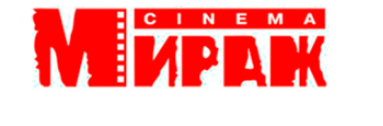 Сеть кинотеатров«МИРАЖ СИНЕМА»23 современных кинотеатра, более 150 комфортабельных кинозалов, оснащенных по последнему слову техники, и более 19.000 посадочных мест!Сеть кинотеатров«МИРАЖ СИНЕМА»23 современных кинотеатра, более 150 комфортабельных кинозалов, оснащенных по последнему слову техники, и более 19.000 посадочных мест!Большой пр. П.С., 35А8 812 677 60 60http://www.mirage.ru/https://vk.com/miragecinema Скидка 10% 1-11 деньСкидка 20% 12-19 деньСкидка 30% с 19 дняСкидка на попкорн и напитки 20%Большой пр. П.С., 35А8 812 677 60 60http://www.mirage.ru/https://vk.com/miragecinema Скидка 10% 1-11 деньСкидка 20% 12-19 деньСкидка 30% с 19 дняСкидка на попкорн и напитки 20%10-30%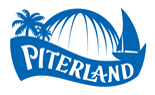 Аквапарк «Питерлэнд»−ультрасовременный водный комплекс−уникальные водные горки−аттракционы для всей семьи−12 бань разных народов мира− глубоководный бассейн для дайвинга−большой детский городокАквапарк «Питерлэнд»−ультрасовременный водный комплекс−уникальные водные горки−аттракционы для всей семьи−12 бань разных народов мира− глубоководный бассейн для дайвинга−большой детский городокпр. Приморский, 72 (м. Старая Деревня/Черная речка)ТРК «Питерлэнд»8 812 777 15 55http://aqua.piterland.ru https://vk.com/piterland Скидка действует только при покупке электронных билетов через сайт: http://aqua.piterland.ru/  Чтобы получить скидку, нужно указать промокодпр. Приморский, 72 (м. Старая Деревня/Черная речка)ТРК «Питерлэнд»8 812 777 15 55http://aqua.piterland.ru https://vk.com/piterland Скидка действует только при покупке электронных билетов через сайт: http://aqua.piterland.ru/  Чтобы получить скидку, нужно указать промокод10%-30%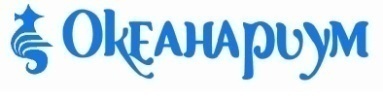 Санкт-Петербугский ОКЕАНАРИУМ−площадь около 5000 кв.м−48 аквариумов общим объемом около двух миллионов литров водыСанкт-Петербугский ОКЕАНАРИУМ−площадь около 5000 кв.м−48 аквариумов общим объемом около двух миллионов литров водыул.Марата, 86ТРК «Планета Нептун»8 812 448 00 77http://океанариум.рф ул.Марата, 86ТРК «Планета Нептун»8 812 448 00 77http://океанариум.рф 15%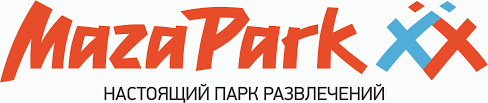 Парк развлечений«MAZA PARK»14 000 квадратных метров драйва, веселья, адреналина и азарта. Боулинг, бильярд, роллердром, автодром, Q-zar, настольный теннис, дартс, тир, более 100 популярных игровых автоматов, 5D-кинотеатр и многое другоеПарк развлечений«MAZA PARK»14 000 квадратных метров драйва, веселья, адреналина и азарта. Боулинг, бильярд, роллердром, автодром, Q-zar, настольный теннис, дартс, тир, более 100 популярных игровых автоматов, 5D-кинотеатр и многое другоеул. Бухарестская, 30 ТРК «Континент»8 812 643 33 33http://mazapark.ru ул. Бухарестская, 30 ТРК «Континент»8 812 643 33 33http://mazapark.ru 10%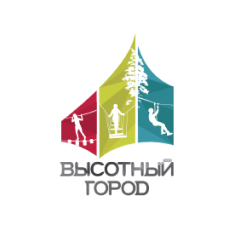 Верёвочный парк «Высотный город»−крупные верёвочные парки с современной и надежной системой страховки−разнообразные полосы препятствий, скалодромы, тиры и тарзанкиВерёвочный парк «Высотный город»−крупные верёвочные парки с современной и надежной системой страховки−разнообразные полосы препятствий, скалодромы, тиры и тарзанкипр. Приморский, 72 (м. Старая Деревня/Черная речка)ТРК «Питерлэнд», 2 этаж8 812 425 68 64https://vysotnygorod.ru/ https://vk.com/vgorod 5% на билеты по тарифам «Трассы верёвочного парка» и «Всё включено»10% на бронирование программы «День рождения в будни»пр. Приморский, 72 (м. Старая Деревня/Черная речка)ТРК «Питерлэнд», 2 этаж8 812 425 68 64https://vysotnygorod.ru/ https://vk.com/vgorod 5% на билеты по тарифам «Трассы верёвочного парка» и «Всё включено»10% на бронирование программы «День рождения в будни»5%10%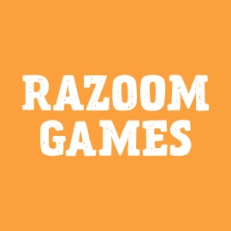 Квесты в реальности− 18 квестов для взрослых и детей− Хоррор, приключения, детективыКвесты в реальности− 18 квестов для взрослых и детей− Хоррор, приключения, детективыул. 5-я Советская, 3/13пр. Загородный, 28 лит. Аул. Коломенская, 58 812 603 46 92https://razoomgames.ru https://vk.com/razoomgames Скидка предоставляется на любой квестул. 5-я Советская, 3/13пр. Загородный, 28 лит. Аул. Коломенская, 58 812 603 46 92https://razoomgames.ru https://vk.com/razoomgames Скидка предоставляется на любой квест35%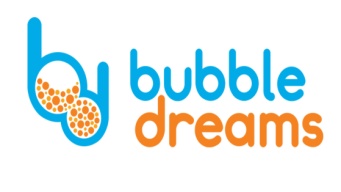 Сухой бассейн для взрослых и детей«BUBBLE DREAMS»50м2 удовольствия, заполненных мягкими белыми шариками, в которые можно прыгать и нырять, кидаться и играть в теннис.Сухой бассейн для взрослых и детей«BUBBLE DREAMS»50м2 удовольствия, заполненных мягкими белыми шариками, в которые можно прыгать и нырять, кидаться и играть в теннис.наб. Обводного канала, 93А, оф. 518 812 603 77 17http://bubbledreams.ru/ https://vk.com/bbbldrms Скидка не суммируется с другими скидками, распространяется только на посещение наб. Обводного канала, 93А, оф. 518 812 603 77 17http://bubbledreams.ru/ https://vk.com/bbbldrms Скидка не суммируется с другими скидками, распространяется только на посещение 20%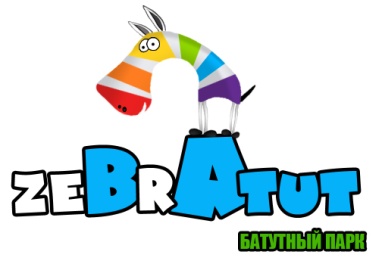 Батутный парк«ZEBRATUT»Парк с современным спортивным оснащениемБатутный парк«ZEBRATUT»Парк с современным спортивным оснащениемпр. Энгельса, 154ТРК «Гранд Каньон», 3 этаж8 812 604 22 20http://zebratut.ru Скидка 30% на посещение в будние дни Скидка 15% на посещение в выходныепр. Энгельса, 154ТРК «Гранд Каньон», 3 этаж8 812 604 22 20http://zebratut.ru Скидка 30% на посещение в будние дни Скидка 15% на посещение в выходные15%30%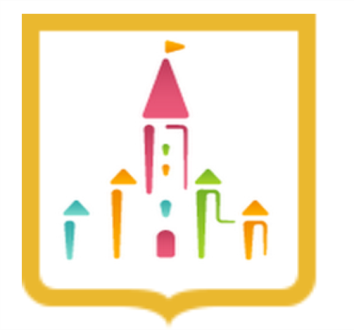 Центр современных технологий в искусстве «АРТ-ПАРКИНГ»еженедельные классические и органные концерты Центр современных технологий в искусстве «АРТ-ПАРКИНГ»еженедельные классические и органные концерты пр. Невский, 35+7 921 947 06 29http://artparking.org/ https://vk.com/artparkingorg пр. Невский, 35+7 921 947 06 29http://artparking.org/ https://vk.com/artparkingorg 10%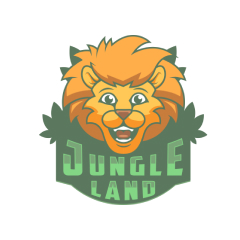 Центр развлечений «ДЖАНГЛ ЛЕНД»−детские аттракционы;−большой город-лабиринт(от 1 до 10 лет);−сухой бассейн;−более 50 различны игровых аппаратов для детей и взрослы;−батутная зона−тир−развлекательные/развивающие игры и игрушки−профессиональные фотографы−аквагрим.Центр развлечений «ДЖАНГЛ ЛЕНД»−детские аттракционы;−большой город-лабиринт(от 1 до 10 лет);−сухой бассейн;−более 50 различны игровых аппаратов для детей и взрослы;−батутная зона−тир−развлекательные/развивающие игры и игрушки−профессиональные фотографы−аквагрим.ул. Марата, 86ТРК «Планета Нептун», 2 этаж.8 800 550 29 32http://jungleland.ru https://vk.com/junglelandspb ул. Марата, 86ТРК «Планета Нептун», 2 этаж.8 800 550 29 32http://jungleland.ru https://vk.com/junglelandspb 30%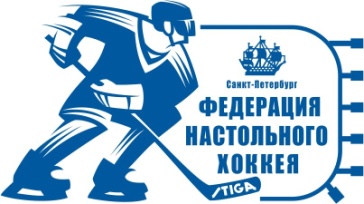 КЛУБ НАСТОЛЬНОГО ХОККЕЯ− секции для детей в разных районах городаКЛУБ НАСТОЛЬНОГО ХОККЕЯ− секции для детей в разных районах городаул. Пушкинская, 9Культурный центр+7 921 948 51 33 http://www.stigahockey.spb.ru/ https://vk.com/stigahockey Первое посещение бесплатноеул. Пушкинская, 9Культурный центр+7 921 948 51 33 http://www.stigahockey.spb.ru/ https://vk.com/stigahockey Первое посещение бесплатное20%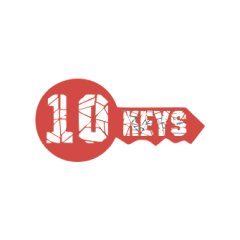 Квесты в реальности«10 KEYS»−Квесты в реальности«10 KEYS»−ул. Пушкинская, 10, 11пр. Энгельса, 34ул. Константина Заслонова, 10б+7 950 222 74 91http://10keys.ru https://vk.com/cheaterlab https://vk.com/10keysquests ул. Пушкинская, 10, 11пр. Энгельса, 34ул. Константина Заслонова, 10б+7 950 222 74 91http://10keys.ru https://vk.com/cheaterlab https://vk.com/10keysquests 30%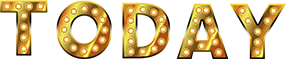 Игровое шоу«SHOW TODAY»Весёлые конкурсы, интерактив, крутой ведущий, атмосфера телепередачи − шквал ярких незабываемых эмоций!Игровое шоу«SHOW TODAY»Весёлые конкурсы, интерактив, крутой ведущий, атмосфера телепередачи − шквал ярких незабываемых эмоций!Наб. канала Грибоедова, 26+7 924 394 70 07http://showtoday.ru/ Наб. канала Грибоедова, 26+7 924 394 70 07http://showtoday.ru/ 15%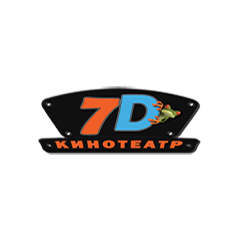 Аттракцион«7D-КИНОТЕАТР»−экран цилиндрической формы−режим 3D−специальное кресло на подвижной платформеАттракцион«7D-КИНОТЕАТР»−экран цилиндрической формы−режим 3D−специальное кресло на подвижной платформеул. Марата, 86, ТРК «Планета Нептун», 2 этажпр. Приморский, 72, ТРЦ «ПИТЕРЛЕНД», 3 этаж8 812 449 68 64http://7d-kino.com https://vk.com/club7dkino Скидка на входной билетул. Марата, 86, ТРК «Планета Нептун», 2 этажпр. Приморский, 72, ТРЦ «ПИТЕРЛЕНД», 3 этаж8 812 449 68 64http://7d-kino.com https://vk.com/club7dkino Скидка на входной билет100руб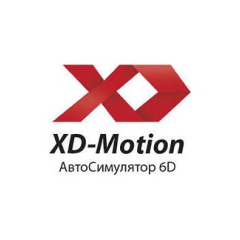 Аттракцион«АВТОСИМУЛЯТОР «XD-MOTION»−оригинальная конструкция платформы с верхним центром вращенияАттракцион«АВТОСИМУЛЯТОР «XD-MOTION»−оригинальная конструкция платформы с верхним центром вращенияпр. Приморский, 72ТРЦ «ПИТЕРЛЕНД», 2 этажhttps://vk.com/xdd_motion пр. Приморский, 72ТРЦ «ПИТЕРЛЕНД», 2 этажhttps://vk.com/xdd_motion 50%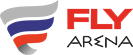 Аэротруба«FLYARENA»−аттракцион и спортивный тренажер для людей любого возраста−симулятор свободного паденияАэротруба«FLYARENA»−аттракцион и спортивный тренажер для людей любого возраста−симулятор свободного паденияКрестовский остров, дор. Северная, 128 812 604 88 88https://flyarena.ru/ https://vk.com/flyarenaspb Крестовский остров, дор. Северная, 128 812 604 88 88https://flyarena.ru/ https://vk.com/flyarenaspb 20%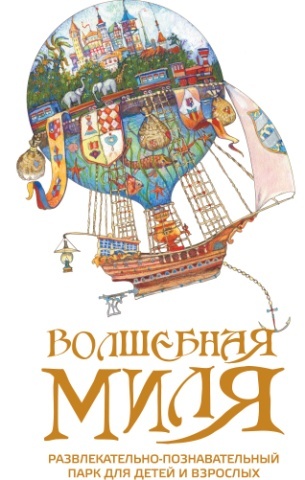 Развлекательно-познавательный парк для детей и взрослых «ВОЛШЕБНАЯ МИЛЯ»−Более 40 игровых пространств и аттракционовРазвлекательно-познавательный парк для детей и взрослых «ВОЛШЕБНАЯ МИЛЯ»−Более 40 игровых пространств и аттракционовпр. Энгельса, 154ТРК «Гранд-Каньон»8 812 677 79 09https://magicmile.ru https://vk.com/magicmilespb Скидка только на посещение паркапр. Энгельса, 154ТРК «Гранд-Каньон»8 812 677 79 09https://magicmile.ru https://vk.com/magicmilespb Скидка только на посещение парка10%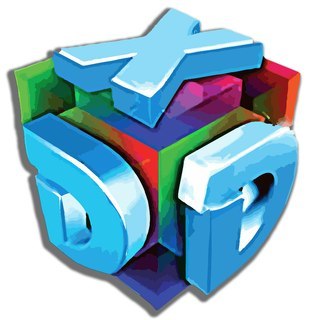 Киноаттракцион«ЛИФТ»−Развлечения в формате XDКиноаттракцион«ЛИФТ»−Развлечения в формате XDпр. Приморский, 72ТРЦ «ПИТЕРЛЕНД»https://vk.com/clubxdlift пр. Приморский, 72ТРЦ «ПИТЕРЛЕНД»https://vk.com/clubxdlift 50%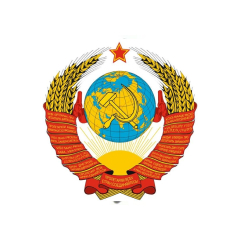 МУЗЕЙ СОВЕТСКОЙ ЭПОХИ−Первый в России музей, полностью специализирующийся на советской историиМУЗЕЙ СОВЕТСКОЙ ЭПОХИ−Первый в России музей, полностью специализирующийся на советской историиул. Маяковского, 22-24+7 996 774 63 84https://www.muzeyussr.ru/ https://vk.com/muzeyussr ул. Маяковского, 22-24+7 996 774 63 84https://www.muzeyussr.ru/ https://vk.com/muzeyussr 50%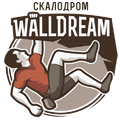 Скалодром «WALLDREAM»Самый высокий скалодром в Приморском районе.Скалодром «WALLDREAM»Самый высокий скалодром в Приморском районе.пр. Приморский, 72ТРЦ «ПИТЕРЛЕНД», 4 этаж8 812 385 43 33https://walldream.spb.ru https://vk.com/skalodromwalldream пр. Приморский, 72ТРЦ «ПИТЕРЛЕНД», 4 этаж8 812 385 43 33https://walldream.spb.ru https://vk.com/skalodromwalldream 20%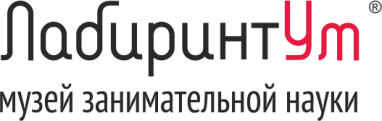 Интерактивный музей занимательной науки «ЛАБИРИНТУМ»интерактивный музей занимательной науки, где посетители, играя, постигают законы окружающего мира. Интерактивный музей занимательной науки «ЛАБИРИНТУМ»интерактивный музей занимательной науки, где посетители, играя, постигают законы окружающего мира. ул. Льва Толстого, 9БЦ «Толстой сквер»8 812 385 45 25https://labirint-um.ru Скидка действует на детские входные билеты и программу дня рожденияул. Льва Толстого, 9БЦ «Толстой сквер»8 812 385 45 25https://labirint-um.ru Скидка действует на детские входные билеты и программу дня рождения10%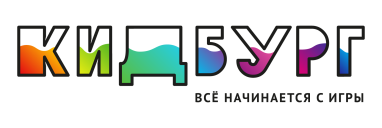 Детский город профессий «КИДБУРГ»Основная идея проекта − знакомить детей от 1,5 до 14 лет с различными профессиямиДетский город профессий «КИДБУРГ»Основная идея проекта − знакомить детей от 1,5 до 14 лет с различными профессиямипр. Космонавтов, 14ТРК «Питер Радуга»8 812 336 46 06https://kidburg.ru Скидка действует на детские входные билеты и программу дня рожденияпр. Космонавтов, 14ТРК «Питер Радуга»8 812 336 46 06https://kidburg.ru Скидка действует на детские входные билеты и программу дня рождения10%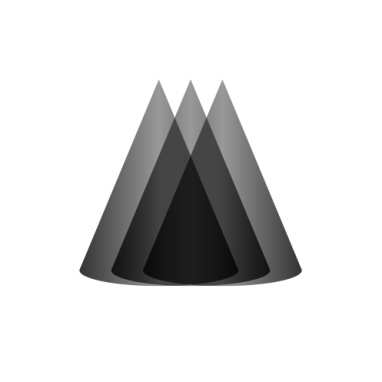 Арт − пространство«МУЗЕЙ ТЕНЕЙ»Это уникальное арт-пространство, где представлены объекты современного искусства в стиле shadow art (искусство теней)Арт − пространство«МУЗЕЙ ТЕНЕЙ»Это уникальное арт-пространство, где представлены объекты современного искусства в стиле shadow art (искусство теней)ул. Большая Конюшенная, 5+7 981 149 54 09https://shadowmuseum.ru/ ул. Большая Конюшенная, 5+7 981 149 54 09https://shadowmuseum.ru/ 20%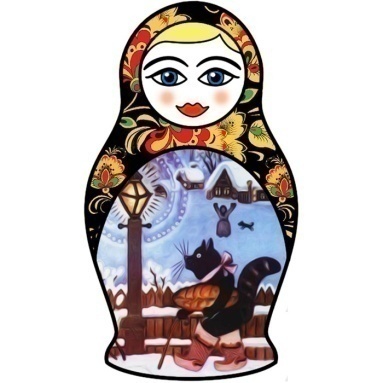 Музей матрёшкиинтерактивные экскурсии о русской культуре, мастер-классы по росписи матрёшек, чаепитие с иван-чаем и пряниками, сувениры собственного производстваМузей матрёшкиинтерактивные экскурсии о русской культуре, мастер-классы по росписи матрёшек, чаепитие с иван-чаем и пряниками, сувениры собственного производстваул. Итальянская, 6+7 967 532 46 05http://matryoshkamc.ru/ ул. Итальянская, 6+7 967 532 46 05http://matryoshkamc.ru/ 10%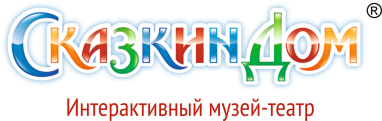 Интерактивный музей − театр«СКАЗКИН ДОМ»интерактивный музей−театр, где дети погружаются в настоящую сказку и становятся ее героямиИнтерактивный музей − театр«СКАЗКИН ДОМ»интерактивный музей−театр, где дети погружаются в настоящую сказку и становятся ее героямиАлександровский парк, 1а8 812 612 75 26https://skazkindom.ru Скидка действует на детские входные билеты и программу дня рожденияАлександровский парк, 1а8 812 612 75 26https://skazkindom.ru Скидка действует на детские входные билеты и программу дня рождения10%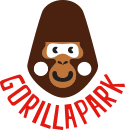 Парк активного отдыха«GORILLA PARK»Парк активного отдыха«GORILLA PARK»ул. Долгоозёрная, 14ТРК «5 Озёр»8 812 677 72 05https://gorillapark.ru/ Скидка на «идеальный билет»ул. Долгоозёрная, 14ТРК «5 Озёр»8 812 677 72 05https://gorillapark.ru/ Скидка на «идеальный билет»10%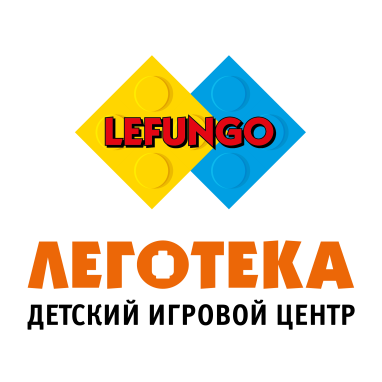 Детский игровой центр«ЛЕГОТЕКА»Целая вселенная радости и веселья как для юных легоманов, так и для взрослых фанатов легендарного конструктораДетский игровой центр«ЛЕГОТЕКА»Целая вселенная радости и веселья как для юных легоманов, так и для взрослых фанатов легендарного конструктораул. Пражская 48\50, ТРК «Южный полюс»+7 953 347 41 11www.леготека.рф 25% на день рождения при сумме договора от 13000 рублей35% на любой мастер-класс50% на игру в залеул. Пражская 48\50, ТРК «Южный полюс»+7 953 347 41 11www.леготека.рф 25% на день рождения при сумме договора от 13000 рублей35% на любой мастер-класс50% на игру в зале25%35%50%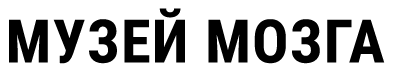 МУЗЕЙ МОЗГА Интерактивная выставка«Мозг: вселенная внутри нас»Пора узнать, как работает сложнейшая мыслительная машина в вашей головеМУЗЕЙ МОЗГА Интерактивная выставка«Мозг: вселенная внутри нас»Пора узнать, как работает сложнейшая мыслительная машина в вашей головеул. Марата, 86/7,ТРК «Планета Нептун»+7 981 785 30 36https://www.mozgpro.ru 30%-в выходные50% скидка в будниул. Марата, 86/7,ТРК «Планета Нептун»+7 981 785 30 36https://www.mozgpro.ru 30%-в выходные50% скидка в будни30%50%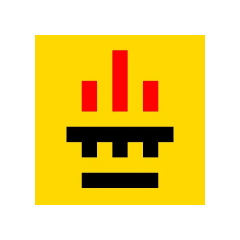 Музей ЛЕГО13 дворцов и замков, а также Город БудущегоВеселая познавательная экскурсия с экскурсоводомВозможность построить из Лего в специально оборудованном залеМузей ЛЕГО13 дворцов и замков, а также Город БудущегоВеселая познавательная экскурсия с экскурсоводомВозможность построить из Лего в специально оборудованном залепр. Загородный, 42+7 900 652 00 32https://Polekon.ru Скидка только на билеты, не распространяется на сувенирыпр. Загородный, 42+7 900 652 00 32https://Polekon.ru Скидка только на билеты, не распространяется на сувениры5%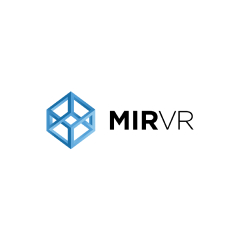 Клуб виртуальной реальности«Мир VR»Сеть игровых клубов виртуальной реальности в Санкт-ПетербургеЭкшн, стратегии, симуляторы, детские игрыКлуб виртуальной реальности«Мир VR»Сеть игровых клубов виртуальной реальности в Санкт-ПетербургеЭкшн, стратегии, симуляторы, детские игрыпр. Коломяжский, 17/2ТЦ «Сити Молл»8 800 500 69 45https://mir-vr.com пр. Коломяжский, 17/2ТЦ «Сити Молл»8 800 500 69 45https://mir-vr.com 30%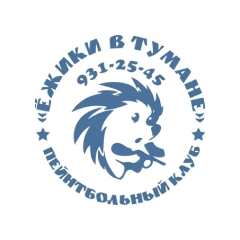 Пейнтбольный клуб«ЁЖИКИ В ТУМАНЕ»Собственный игровой комплекс, включающий 7 тематических игровых локаций. Парковка, мини-ферма, банкетный зал и беседки с мангаламиПейнтбольный клуб«ЁЖИКИ В ТУМАНЕ»Собственный игровой комплекс, включающий 7 тематических игровых локаций. Парковка, мини-ферма, банкетный зал и беседки с мангалами9-й км Новоприозерского шоссе, поворот на «Медовое»8 812 648 28 018 819 312 54 52https://paintball-vtumane.ru Скидка на прокат пейнтбол-снаряжения и шариков9-й км Новоприозерского шоссе, поворот на «Медовое»8 812 648 28 018 819 312 54 52https://paintball-vtumane.ru Скидка на прокат пейнтбол-снаряжения и шариков10%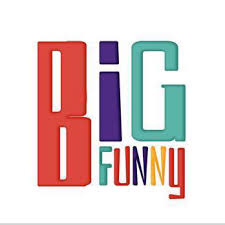 Корпорация развлечений«Big Funny»14 музеев в городеКорпорация развлечений«Big Funny»14 музеев в городеСанкт-Петербург, ул. Большая Морская, 58 800 700 06 80https://big-funny.com/ Скидка действует на единый билет, во всех музеях и на аттракционахСанкт-Петербург, ул. Большая Морская, 58 800 700 06 80https://big-funny.com/ Скидка действует на единый билет, во всех музеях и на аттракционах15%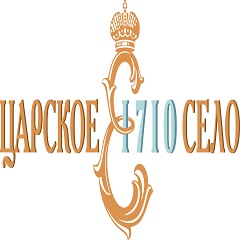 Государственный художественно-архитектурный дворцово-парковый музей-заповедник «ЦАРСКОЕ СЕЛО»Государственный художественно-архитектурный дворцово-парковый музей-заповедник «ЦАРСКОЕ СЕЛО»Пушкин, ул. Садовая, 78 812 415 76 678 812 415 76 68http://www.tzar.ru/ Скидка на посещение экспозиций:1.Музей «Россия в Великой войне» в Государевой Ратной палате2.Царскосельский Арсенал. Императорская коллекция оружия» в павильоне «Арсенал»Пушкин, ул. Садовая, 78 812 415 76 678 812 415 76 68http://www.tzar.ru/ Скидка на посещение экспозиций:1.Музей «Россия в Великой войне» в Государевой Ратной палате2.Царскосельский Арсенал. Императорская коллекция оружия» в павильоне «Арсенал»5%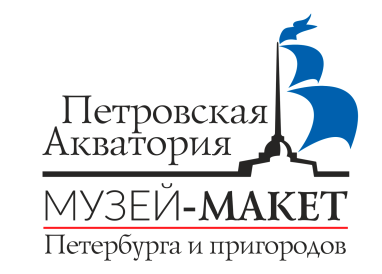 Музей − макет«ПЕТРОВСКАЯ АКВАТОРИЯ»исторический макет Петербурга и пригородов 18 векаМузей − макет«ПЕТРОВСКАЯ АКВАТОРИЯ»исторический макет Петербурга и пригородов 18 векаул. Малая Морская, 4/1 ТРК «Адмирал», 6 этаж8 812 933 41 528 812 416 18 18http://peteraqua.ru ул. Малая Морская, 4/1 ТРК «Адмирал», 6 этаж8 812 933 41 528 812 416 18 18http://peteraqua.ru 10%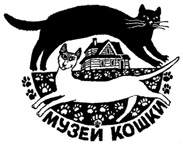 Музей кошкиЭкскурсии каждый час с 11.00 до 17.00Музей кошкиЭкскурсии каждый час с 11.00 до 17.00Всеволожск, ш. Колтушское, 2148 812 947 38 74https://vk.com/catsmuseumВсеволожск, ш. Колтушское, 2148 812 947 38 74https://vk.com/catsmuseum10%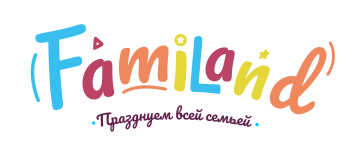 центр семейного отдыха FAMILANDцентр семейного отдыха FAMILANDул. Планерная д. 59пр. Энгельса д. 1548 812 309 95 02https://vk.com/familand_spb  https://www.instagram.com/familand_spb/ ул. Планерная д. 59пр. Энгельса д. 1548 812 309 95 02https://vk.com/familand_spb  https://www.instagram.com/familand_spb/ 20%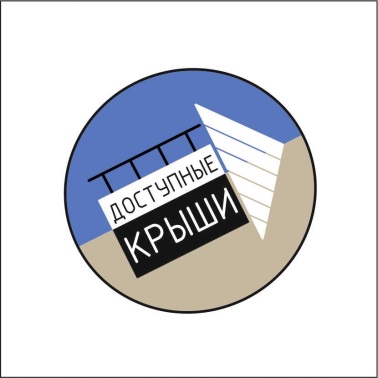 Экскурсии«Доступные крыши»Экскурсии«Доступные крыши»Лиговский проспект, 658 812 966 05 69https://instagram.com/panoramic_roofhttps://vk.com/panoramicroofhttp://panoramicroof.ru/при заказе экскурсии через сайт воспользуйтесь промокодом «PROF+»Лиговский проспект, 658 812 966 05 69https://instagram.com/panoramic_roofhttps://vk.com/panoramicroofhttp://panoramicroof.ru/при заказе экскурсии через сайт воспользуйтесь промокодом «PROF+»20%ТЕАТРЫТЕАТРЫТЕАТРЫТЕАТРЫТЕАТРЫТЕАТРЫТЕАТРЫТЕАТРЫ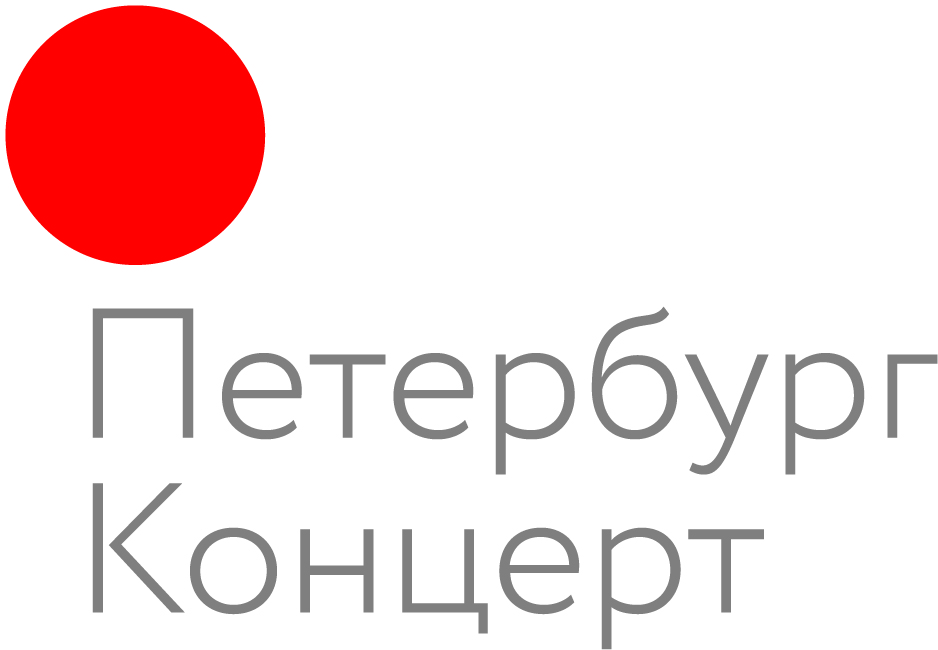 Санкт-Петербургское государственное бюджетное учреждение культуры«ПЕТЕРБУРГ КОНЦЕРТ»−Одна из крупнейших концертных организацийСанкт-Петербургское государственное бюджетное учреждение культуры«ПЕТЕРБУРГ КОНЦЕРТ»−Одна из крупнейших концертных организацийнаб. реки Фонтанки, 41Дом Кочневой8 812 779 10 92http://petroconcert.spb.ru/ https://vk.com/petroconcert Афиша на сайте:https://profplus.info/media/mafish/ наб. реки Фонтанки, 41Дом Кочневой8 812 779 10 92http://petroconcert.spb.ru/ https://vk.com/petroconcert Афиша на сайте:https://profplus.info/media/mafish/ 50%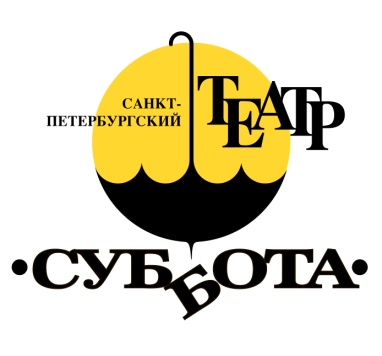 Государственный Санкт-Петербургский театр «СУББОТА»Яркий, взрывной, молодой и молодёжный, один из немногих, пришедших с улицы. Государственный Санкт-Петербургский театр «СУББОТА»Яркий, взрывной, молодой и молодёжный, один из немногих, пришедших с улицы. ул. Звенигородская, 308 812 764 82 02http://teatr-subbota.ru https://vk.com/club670335Афиша на сайте: https://profplus.info/media/mafish/ул. Звенигородская, 308 812 764 82 02http://teatr-subbota.ru https://vk.com/club670335Афиша на сайте: https://profplus.info/media/mafish/5%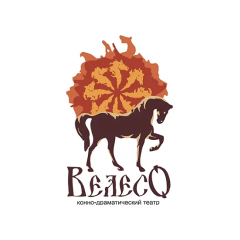 Конно-драматический театр «ВЕЛЕСО»творческое пространство, не имеющее аналогов на территории всейнашей страны, Конно-драматический театр «ВЕЛЕСО»творческое пространство, не имеющее аналогов на территории всейнашей страны, ЛО, Всеволожский р-н, д. Лепсари, территория базы «Спутник»8 812 660 50 11https://velesokolo.ru Скидка не суммируются с другими акциямиЛО, Всеволожский р-н, д. Лепсари, территория базы «Спутник»8 812 660 50 11https://velesokolo.ru Скидка не суммируются с другими акциями30%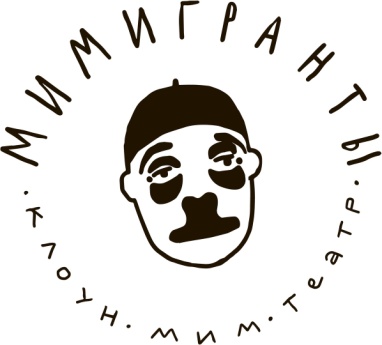 Санкт-Петербургский государственный клоун-мим-театрМир шуток, мир больших башмаков и клетчатых штанов, первый в северной столице государственный театр клоунады и пантомимы, созданный в 1989 годуСанкт-Петербургский государственный клоун-мим-театрМир шуток, мир больших башмаков и клетчатых штанов, первый в северной столице государственный театр клоунады и пантомимы, созданный в 1989 годуБольшой пр. В.О., 83ДК имени С.М. Кирова, 4 этаж8 812 678 96 01+7 931 390 20 05http://mimigrants.ru Актуальная афиша:https://profplus.info/media/mafish/ Большой пр. В.О., 83ДК имени С.М. Кирова, 4 этаж8 812 678 96 01+7 931 390 20 05http://mimigrants.ru Актуальная афиша:https://profplus.info/media/mafish/ 20%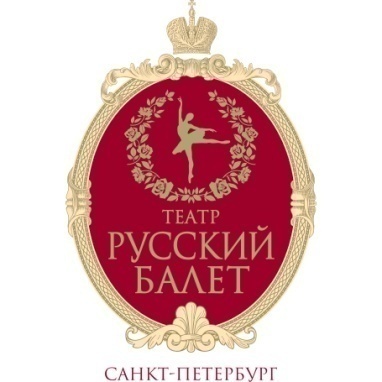 Санкт-Петербургский театр«РУССКИЙ БАЛЕТ»Уникальный дух и традиции исполнения Мариинского театраСанкт-Петербургский театр«РУССКИЙ БАЛЕТ»Уникальный дух и традиции исполнения Мариинского театра+7 921 966 37 76http://www.balet-spb.ru Бронирование билетов осуществляется по e-mail balet-spb@mail.ru  либо Whatapp +7921 977 66 12+7 921 966 37 76http://www.balet-spb.ru Бронирование билетов осуществляется по e-mail balet-spb@mail.ru  либо Whatapp +7921 977 66 1230%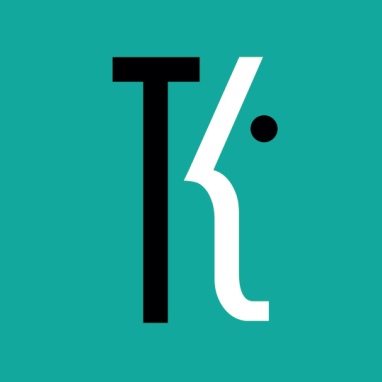 «САНКТ-ПЕТЕРБУРГСКИЙ ТЕАТР ИМ. В. Ф. КОМИССАРЖЕВСКОЙ»спектакли, основанные на трудах выдающихся деятелей литературы прошлого и настоящего, включая российских и зарубежных авторов«САНКТ-ПЕТЕРБУРГСКИЙ ТЕАТР ИМ. В. Ф. КОМИССАРЖЕВСКОЙ»спектакли, основанные на трудах выдающихся деятелей литературы прошлого и настоящего, включая российских и зарубежных авторовИтальянская улица, 198 812 571 31 02https://www.teatrvfk.ru https://www.teatrvfk.ru  2 человека по одному билетуИтальянская улица, 198 812 571 31 02https://www.teatrvfk.ru https://www.teatrvfk.ru  2 человека по одному билету50%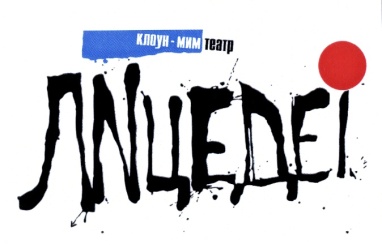 Театр «Лицедеи»неограниченная фантазия, фейерверк радости, остроумия и по-детски удивленного отношения к мируТеатр «Лицедеи»неограниченная фантазия, фейерверк радости, остроумия и по-детски удивленного отношения к мируул. Льва Толстого, 98 812 779 10 35https://licedei.com/Афиши на сайте: https://profplus.info/media/mafish/ Бронирование билетов обязательно!Скидку уточнять у администратораул. Льва Толстого, 98 812 779 10 35https://licedei.com/Афиши на сайте: https://profplus.info/media/mafish/ Бронирование билетов обязательно!Скидку уточнять у администратора10-30%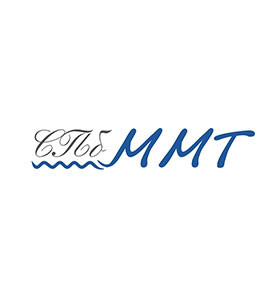 Санкт-Петербургский Малый Музыкальный ТеатрИстинно петербургское место. Театр расположен в старинном дворце княгини Зинаиды Юсуповой, в котором сама атмосфера располагает к культурному досугуСанкт-Петербургский Малый Музыкальный ТеатрИстинно петербургское место. Театр расположен в старинном дворце княгини Зинаиды Юсуповой, в котором сама атмосфера располагает к культурному досугупр. Литейный, 42+7 905 221 22 17https://vk.com/spbmmt пр. Литейный, 42+7 905 221 22 17https://vk.com/spbmmt 30%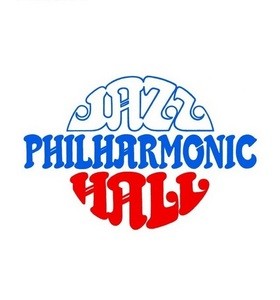 Государственная филармония джазовой музыкивыдающиеся джазовые музыканты мира, разные направления джаза, программы для детей, 2 зала, ежегодный международный фестиваль джаза "Свинг белой ночи", единственный в России Государственная филармония джазовой музыкивыдающиеся джазовые музыканты мира, разные направления джаза, программы для детей, 2 зала, ежегодный международный фестиваль джаза "Свинг белой ночи", единственный в России пр. Загородный, 278 812 764 98 43https://www.jazz-hall.ru Скидка по промокодупр. Загородный, 278 812 764 98 43https://www.jazz-hall.ru Скидка по промокоду50%«Пан» театр«Пан» театрНезависимый театральный проект Юлии ПанинойНезависимый театральный проект Юлии ПанинойКаменноостровский пр., 55, театр «Особняк»+7 921 906 91 53+7 911 737 70 14 https://vk.com/panteatrБронирование билетов заранее по номеру телефона!Каменноостровский пр., 55, театр «Особняк»+7 921 906 91 53+7 911 737 70 14 https://vk.com/panteatrБронирование билетов заранее по номеру телефона!20%МАГАЗИНЫМАГАЗИНЫМАГАЗИНЫМАГАЗИНЫМАГАЗИНЫМАГАЗИНЫМАГАЗИНЫМАГАЗИНЫ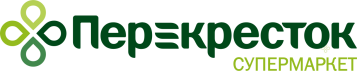 Сеть супермаркетов «Перекресток»Сеть супермаркетов «Перекресток»8 800 200 95 55https://www.perekrestok.ru/Скидка действует по карте Перекресток, выдающейся вместе с картой Профсоюзный плюс и при покупке от 1000 рублей. Не распространяется на табачную продукцию и акционные предложения.8 800 200 95 55https://www.perekrestok.ru/Скидка действует по карте Перекресток, выдающейся вместе с картой Профсоюзный плюс и при покупке от 1000 рублей. Не распространяется на табачную продукцию и акционные предложения.10%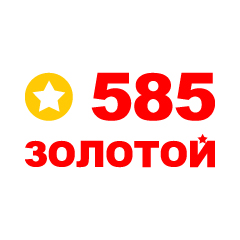 Сеть ювелирных магазинов«585 − ЗОЛОТОЙ»Ювелирный магазин, где вы найдёте множество оригинальных украшений по доступным ценам - Сеть ювелирных магазинов«585 − ЗОЛОТОЙ»Ювелирный магазин, где вы найдёте множество оригинальных украшений по доступным ценам - 8 800 555 55 85https://585zolotoy.ru +5% к программе лояльности «585-Золотой»8 800 555 55 85https://585zolotoy.ru +5% к программе лояльности «585-Золотой»+5%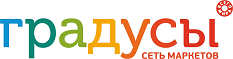 Магазин алкогольных напитков«ГРАДУСЫ»Динамично развивающаяся сеть алкогольных магазиновМагазин алкогольных напитков«ГРАДУСЫ»Динамично развивающаяся сеть алкогольных магазиновСанкт-Петербург, ул. Новорощинская,. 48 812 677 63 848 905 213 44 26http://gradusi.net Скидка 5% с первой покупки и на последующиеНакопительная система:50 000 - 100 000 рублей − 7%100 000 рублей и более −10%Санкт-Петербург, ул. Новорощинская,. 48 812 677 63 848 905 213 44 26http://gradusi.net Скидка 5% с первой покупки и на последующиеНакопительная система:50 000 - 100 000 рублей − 7%100 000 рублей и более −10%5%−10%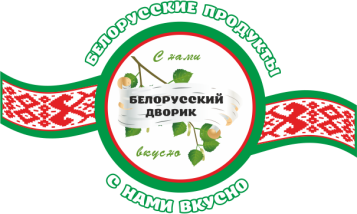 «Белорусский дворик» сеть продуктовых магазинов качественных продуктов в шаговой доступности«Белорусский дворик» сеть продуктовых магазинов качественных продуктов в шаговой доступности8 812 516 58 488 812 924 06 72https://belorusdvorik.ru/8 812 516 58 488 812 924 06 72https://belorusdvorik.ru/5%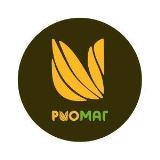 Сеть супермаркетов «РиоМаг»  собственное производствоСеть супермаркетов «РиоМаг»  собственное производство8 812 703 48 10http://www.riomag.ru/Дополнительные скидки до 50% по специальным акциям8 812 703 48 10http://www.riomag.ru/Дополнительные скидки до 50% по специальным акциям5%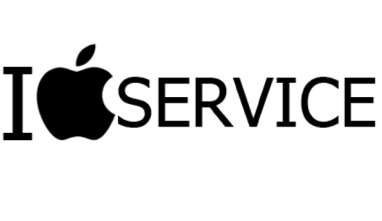 Магазин аксессуаров для Iphone и Ipad«I-SERVICE»Магазин аксессуаров для Iphone и Ipad«I-SERVICE»ул. Марата 86,ТРК «Планета Нептун»+7 965 044 04 40http://iservice86.ru ул. Марата 86,ТРК «Планета Нептун»+7 965 044 04 40http://iservice86.ru 20%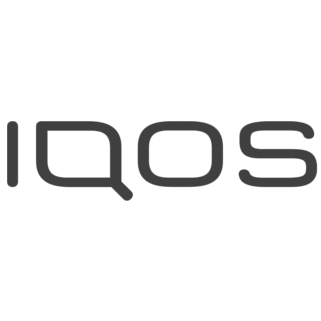 Магазин «IQOS»элегантное, инновационное и простое в использовании решение для тех, кто хочет избавиться от сигаретного дыма и пепла, при этом продолжая наслаждаться вкусом настоящего табакаМагазин «IQOS»элегантное, инновационное и простое в использовании решение для тех, кто хочет избавиться от сигаретного дыма и пепла, при этом продолжая наслаждаться вкусом настоящего табакаул. Уральская, 29к1https://www.iqos.ru/ 8 800 301 47 67500 р. на IQOS 2.4 PLUS10 р. на пачку стиков100 р. на блокскидка действует только в официальных точках продажул. Уральская, 29к1https://www.iqos.ru/ 8 800 301 47 67500 р. на IQOS 2.4 PLUS10 р. на пачку стиков100 р. на блокскидка действует только в официальных точках продаж10р100р500р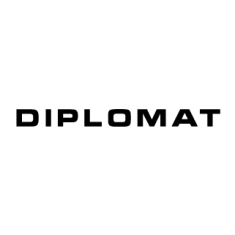 Магазин мужской одежды«ДИПЛОМАТ»Мужская одежда лучших европейских производителейМагазин мужской одежды«ДИПЛОМАТ»Мужская одежда лучших европейских производителей8 812 313 60 06www.diplomatman.ru Скидка не предоставляется на товар по акции и со скидками.8 812 313 60 06www.diplomatman.ru Скидка не предоставляется на товар по акции и со скидками.10%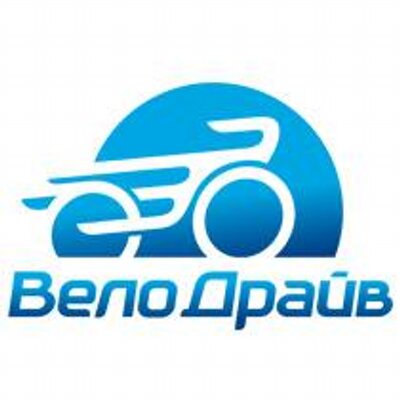 Сеть магазинов «ВелоДрайв»Сеть магазинов «ВелоДрайв»Санкт-Петербургпр. Энгельса, 109 к 2, ул. Савушкина, 141,Богатырский пр., 13А,ул. Звёздная, 1,Балканская пл., 58 812 923 72 37 www.velodrive.ruПромокод для покупки через Интернет «PROFPLUS»Санкт-Петербургпр. Энгельса, 109 к 2, ул. Савушкина, 141,Богатырский пр., 13А,ул. Звёздная, 1,Балканская пл., 58 812 923 72 37 www.velodrive.ruПромокод для покупки через Интернет «PROFPLUS»10%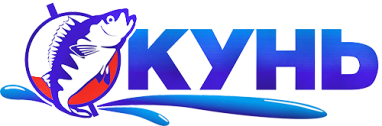 Рыболовный магазин«ОКУНЬ»Рыболовный магазин«ОКУНЬ»Малый пр. В.О., 66к2+7 968 187 41 01http://tdokun.ru Малый пр. В.О., 66к2+7 968 187 41 01http://tdokun.ru 10%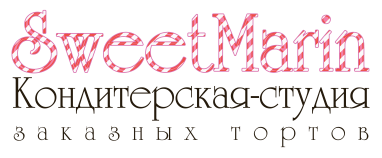 Кондитерская-студия тортов на заказ «SWEETMARIN»Теперь Вы можете купить вкусный, красивый торт, приготовленный из качественных продуктов, Кондитерская-студия тортов на заказ «SWEETMARIN»Теперь Вы можете купить вкусный, красивый торт, приготовленный из качественных продуктов, ул. Якорная, 158 931 297 17 66+7 921 436 61 83https://sweetmarin.ru Скидки до 25% предоставляется на торты из Каталога (на странице https://profplus.info/partners/all/magaziny/sweetmarin.html На акционные предложения скидка 10%Заказ по телефонуул. Якорная, 158 931 297 17 66+7 921 436 61 83https://sweetmarin.ru Скидки до 25% предоставляется на торты из Каталога (на странице https://profplus.info/partners/all/magaziny/sweetmarin.html На акционные предложения скидка 10%Заказ по телефону10%−25%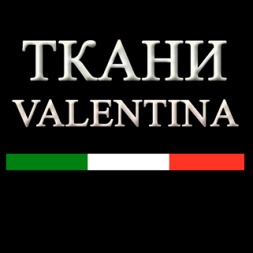 Магазин тканей«VALENTINA»Магазин итальянских одежных тканей в центре городаМагазин тканей«VALENTINA»Магазин итальянских одежных тканей в центре городаул. Константина Заслонова, 18 812 712 31 438 905 289 29 84https://tkani-valentina.ru/скидки не суммируютсяул. Константина Заслонова, 18 812 712 31 438 905 289 29 84https://tkani-valentina.ru/скидки не суммируются15%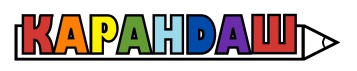 Канцелярский магазин «КАРАНДАШ»Канцелярский магазин «КАРАНДАШ»Ленинградская область, город Пикалево, ул. Советская, дом 35, павильон №1+7 911 272 06 45http://karandash-online.ru/https://vk.com/karandash_pikalevoЛенинградская область, город Пикалево, ул. Советская, дом 35, павильон №1+7 911 272 06 45http://karandash-online.ru/https://vk.com/karandash_pikalevo25%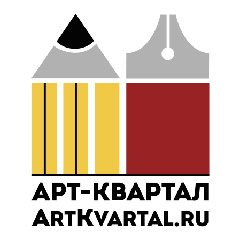 Художественный магазин «АРТ-Квартал»Художественный магазин «АРТ-Квартал»наб.Чёрной речки, 258 800 333 19 46https://artkvartal.ru/https://vk.com/artkvartalСкидка предоставляется при заказе через интернет-магазин с промокодом «PROFSOUZ»наб.Чёрной речки, 258 800 333 19 46https://artkvartal.ru/https://vk.com/artkvartalСкидка предоставляется при заказе через интернет-магазин с промокодом «PROFSOUZ»10%АВТОВЛАДЕЛЬЦАМАВТОВЛАДЕЛЬЦАМАВТОВЛАДЕЛЬЦАМАВТОВЛАДЕЛЬЦАМАВТОВЛАДЕЛЬЦАМАВТОВЛАДЕЛЬЦАМАВТОВЛАДЕЛЬЦАМАВТОВЛАДЕЛЬЦАМ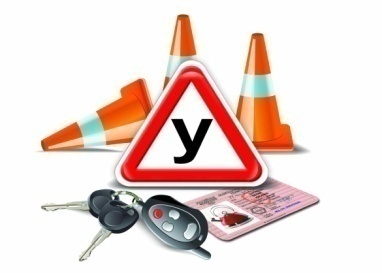 Автошкола «БЕЗОПАСНАЯ ТРАЕКТОРИЯ»ул. Кронштадтская, 3к4, лит. А+7 921 887 30 08http://btavtoshkola78.ru цена обучения на категорию «B» со скидкой:ул. Кронштадтская, 3к4, лит. А+7 921 887 30 08http://btavtoshkola78.ru цена обучения на категорию «B» со скидкой:10%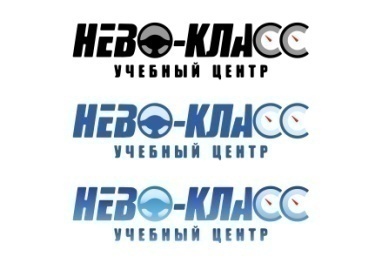 Автошкола«НЕВО-КЛАСС»первая в Санкт-Петербурге автошкола, осуществляющая обучение, применяя новейшие технологииул. Крыленко, 10+7 911 999 02 00http://nevo-class.ru Скидка на обучение вождению транспортных средств категории «В»ул. Крыленко, 10+7 911 999 02 00http://nevo-class.ru Скидка на обучение вождению транспортных средств категории «В»5000руб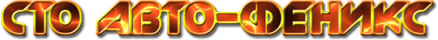 Автотехцентр«СТО-АВТОФЕНИКС»полный спектр услуг по ремонту и обслуживанию автомобилей различных классов и моделейул. Седова, 578 812 560 00 14http://autofenix.ru ул. Седова, 578 812 560 00 14http://autofenix.ru 10%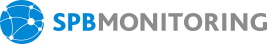 Система мониторинга автотранспорта«СПБ-МОНИТОРИНГ»система мониторинга автотранспорта Петровская коса, 98 812 986 79 98http://spbmonitoring.ru Петровская коса, 98 812 986 79 98http://spbmonitoring.ru 15%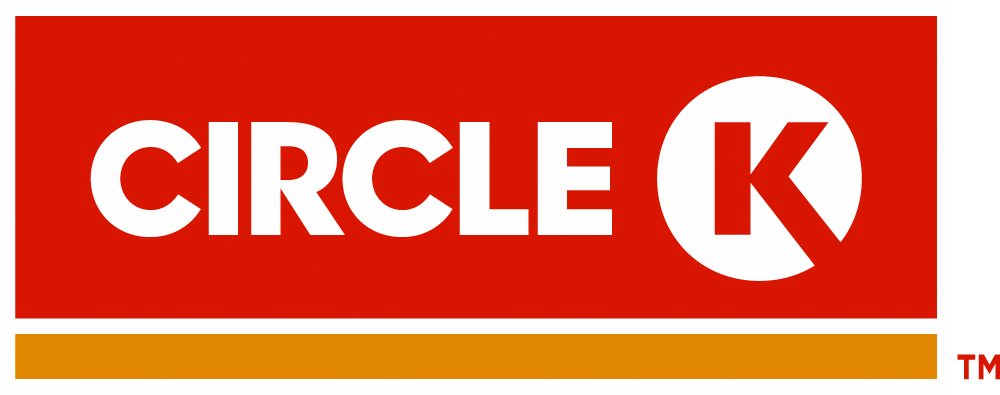 Сеть АЗС«CIRCLE K»http://circlekrussia.ru 8 812 200 45 08Скидки при оплате с топливного счета5%- постоянная скидка10%- на каждую 10заправку +5% к первому депозиту http://circlekrussia.ru 8 812 200 45 08Скидки при оплате с топливного счета5%- постоянная скидка10%- на каждую 10заправку +5% к первому депозиту 5%10%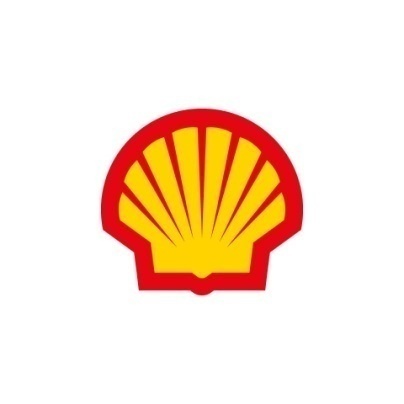 Сеть АЗС«SHELL»https://shell.com.ru 8 812 200 45 08Скидки при оплате с топливного счета5%- постоянная скидка10%- на каждую 10заправку +5% к первому депозитуhttps://shell.com.ru 8 812 200 45 08Скидки при оплате с топливного счета5%- постоянная скидка10%- на каждую 10заправку +5% к первому депозиту5%10%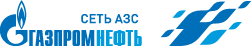 Сеть АЗС«ГАЗПРОМНЕФТЬ»https://gpnbonus.ru 8 812 200 45 08Скидки при оплате с топливного счета5%- постоянная скидка10%- на каждую 10заправку +5% к первому депозитуhttps://gpnbonus.ru 8 812 200 45 08Скидки при оплате с топливного счета5%- постоянная скидка10%- на каждую 10заправку +5% к первому депозиту5%10%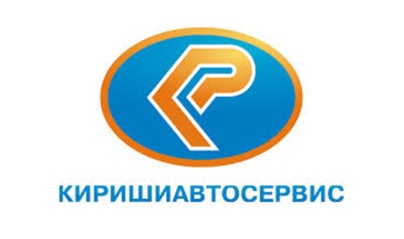 Сеть АЗС«КИРИШИАВТОСЕРВИС»http://kirishiavtoservis.ru 8 812 200 45 08Скидки при оплате с топливного счета5%- постоянная скидка10%- на каждую 10заправку +5% к первому депозитуhttp://kirishiavtoservis.ru 8 812 200 45 08Скидки при оплате с топливного счета5%- постоянная скидка10%- на каждую 10заправку +5% к первому депозиту5%10%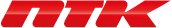 Сеть АЗС «ПТК»https://ptk.ru 8 812 200 45 08Скидки при оплате с топливного счета5%- постоянная скидка10%- на каждую 10заправку +5% к первому депозитуhttps://ptk.ru 8 812 200 45 08Скидки при оплате с топливного счета5%- постоянная скидка10%- на каждую 10заправку +5% к первому депозиту5%10%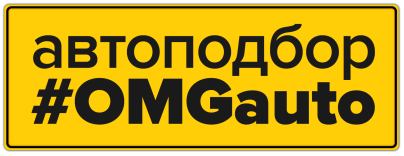 Автоподбор и диагностика автомобиля«#OMGAUTO»предоставление комплексного пакета услуг по диагностике и подбору автомобиля ул. Маршала Казакова, 358 812 467 35 31https://омгавто.рф Скидка предоставляется полную выездную диагностику авто и полный подбор авто под ключул. Маршала Казакова, 358 812 467 35 31https://омгавто.рф Скидка предоставляется полную выездную диагностику авто и полный подбор авто под ключ15%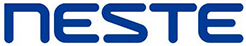 Сеть АЗС «NESTE»https://neste.ru 8 812 200 45 08Скидки при оплате с топливного счета5%- постоянная скидка10%- на каждую 10заправку +5% к первому депозитуhttps://neste.ru 8 812 200 45 08Скидки при оплате с топливного счета5%- постоянная скидка10%- на каждую 10заправку +5% к первому депозиту5%10%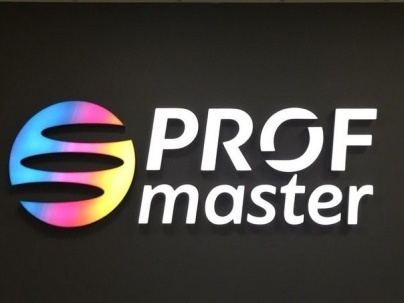 Автосервис«СТО-ПРОФМАСТЕР»Полный комплекс услуг по малярно-кузовным работамЛО, Ломоносовский р-н, пос. Аннино, ул. Садовая, 48 812 603 52 33http://stoprofmaster.ru ЛО, Ломоносовский р-н, пос. Аннино, ул. Садовая, 48 812 603 52 33http://stoprofmaster.ru 7%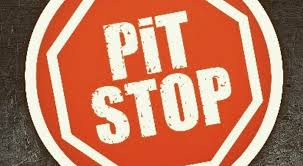 Шиномонтаж«Pit Stop»Весь спектр шиномонтажных услуг от замены колес до устранения небольших дефектов8 812 748 18 78https://pit-stops.ru/ Шиномонтаж до R18 включительно8 812 748 18 78https://pit-stops.ru/ Шиномонтаж до R18 включительно900руб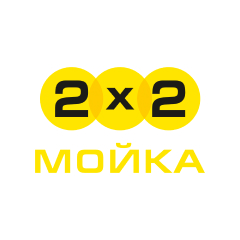 Сеть автомоек«2х2»Профессиональный шиномонтаж, мойка автомобиля, химчистка, защитные покрытия, тюнинг, восстановительная полировкаул. Маршала Новикова, 41/18 812 309 71 00https://moika2x2 Скидка не распространяется на сезонные комплексы и «Технологическую мойку»ул. Маршала Новикова, 41/18 812 309 71 00https://moika2x2 Скидка не распространяется на сезонные комплексы и «Технологическую мойку»10%КАФЕ И РЕСТОРАНЫКАФЕ И РЕСТОРАНЫКАФЕ И РЕСТОРАНЫКАФЕ И РЕСТОРАНЫКАФЕ И РЕСТОРАНЫКАФЕ И РЕСТОРАНЫКАФЕ И РЕСТОРАНЫКАФЕ И РЕСТОРАНЫ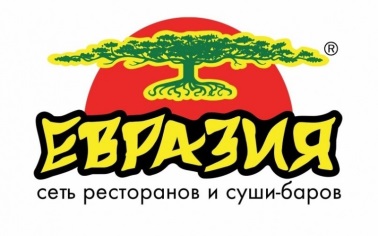 Сеть ресторанов «Евразия»8(812) 777-10-77https://evrasia.spb.ru/скидка на клубную красную 100р.скидка на GOLD карту 250р.8(812) 777-10-77https://evrasia.spb.ru/скидка на клубную красную 100р.скидка на GOLD карту 250р.Цены по красным ценникам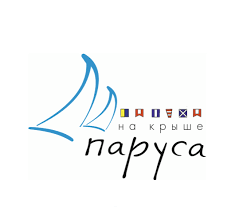 Ресторан «Паруса на крыше»имеет сопричастность не только с водной, но и с воздушнойстихией.Санкт-Петербург, ул. Льва Толстого , д.98 812 991 10 90https://nakryshe.parusa-spb.ru/Санкт-Петербург, ул. Льва Толстого , д.98 812 991 10 90https://nakryshe.parusa-spb.ru/15%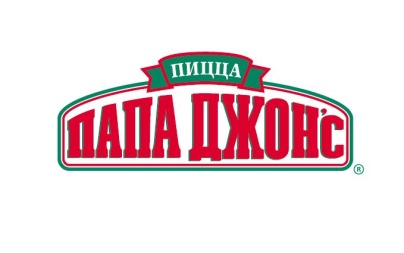 Сеть пиццерий«ПАПА ДЖОНС»Доставка легендарной пиццы8 800 600 00 20www.papajohns.ru Три акции на выбор:1)При заказе от 799 руб. - 15% по промокоду «PLUS1»2)При заказе от 799 руб. 1 из 8 пицц 30 см в подарок по промокоду «PLUS»3)3 пиццы 30 см за 999 руб. (самовывоз) по промокоду «ПИЦЦА»4)30% скидка при заказе от 630 руб. (только в мобильном приложении) по промокоду «PIZZA»8 800 600 00 20www.papajohns.ru Три акции на выбор:1)При заказе от 799 руб. - 15% по промокоду «PLUS1»2)При заказе от 799 руб. 1 из 8 пицц 30 см в подарок по промокоду «PLUS»3)3 пиццы 30 см за 999 руб. (самовывоз) по промокоду «ПИЦЦА»4)30% скидка при заказе от 630 руб. (только в мобильном приложении) по промокоду «PIZZA»15%−30%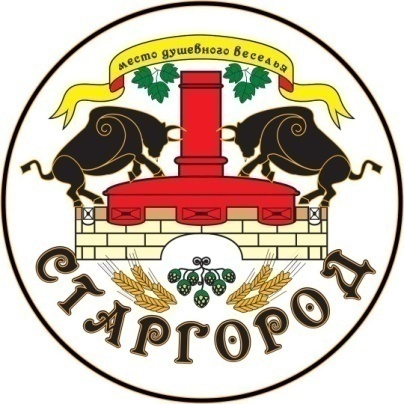 Чешский ресторан-пивоварня«СТАРГОРОД»варит настоящее чешское Пиво на Ваших глазахпреемники вековых европейских традиций пивоваренияул. Казанская, 78 812 319 00 30http://www.stargorod.net/ При заказе крылышек гриль пиво 0,5 л (пшеничное, лагер, десятка) в подарокул. Казанская, 78 812 319 00 30http://www.stargorod.net/ При заказе крылышек гриль пиво 0,5 л (пшеничное, лагер, десятка) в подарок35%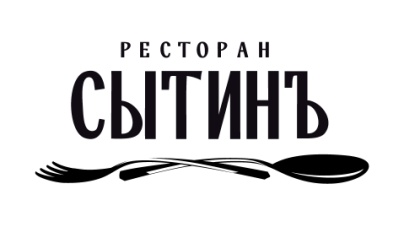 Ресторан русской кухни«СЫТИНЪ»Царский зал, Аристократический зал, уютный Музыкальный зал, а также две VIP-ложи, которые станут идеальным вариантом для проведения бизнес-встреч и уютных вечеров с семьей и друзьями.пр. Измайловский, 2А+7 911 920 14 54http://sitinrestoran.ru 10% на банкеты. 20% на разовое посещениепр. Измайловский, 2А+7 911 920 14 54http://sitinrestoran.ru 10% на банкеты. 20% на разовое посещение10%20%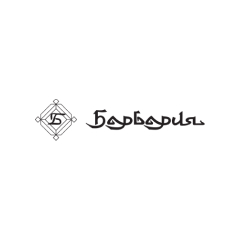 Ресторан средиземноморской кухни«БАРБАРИЯ». ул. Марата, 558 812 764 73 33http://barbaria.ru ул. Марата, 558 812 764 73 33http://barbaria.ru 15%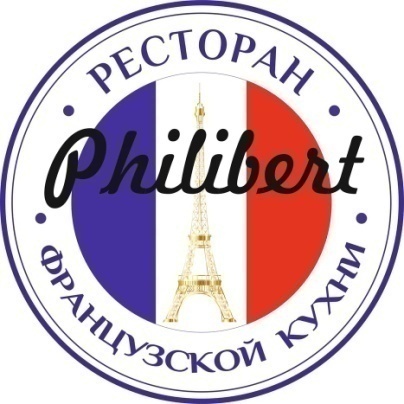 Ресторан французской кухни «PHILIBERT»Романтичный ресторан в центре Петербурга. Светлый интерьер, меню с французским акцентомул. Коломенская, 29 лит. Б.8 812 928 00 29https://philibert.ru ул. Коломенская, 29 лит. Б.8 812 928 00 29https://philibert.ru 10%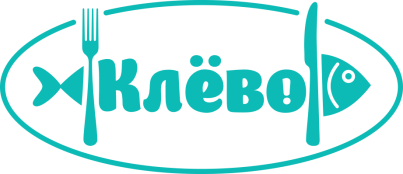 Рыбный ресторан«КЛЁВО»Ресторан с мероприятиями по выходным. Уютно оформленное заведение, вместимостью до 150 человек.пр. Энгельса, 1138 812 511 49 11https://klevo.me пр. Энгельса, 1138 812 511 49 11https://klevo.me 25%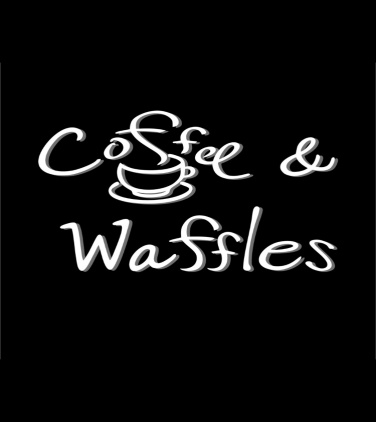 Кафе «Coffee&Waffles»Это наивкуснейшие, ароматные, объёмные, пупырчатые вафли с креативным вкусом и начинкой внутри+7 921 568 05 60https://vk.com/luxeshop2322https://www.instagram.com/coffee_and_waffles/+7 921 568 05 60https://vk.com/luxeshop2322https://www.instagram.com/coffee_and_waffles/10%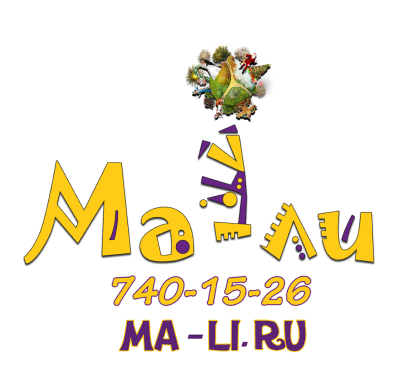 Детское кафе«МА-ЛИ»Любимые анимационные герои, креативные тематические программы и квесты, а главное - яркое и веселое место проведения праздникаул. Антонова-Овсеенко, 5к 18 812 740 15 26https://ma-li.ru Часовая стоимость аренды зала 1300 руб. Минимальная аренда от двух часов. СКИДКА - 200 РУБ. от 1500 руб.ул. Антонова-Овсеенко, 5к 18 812 740 15 26https://ma-li.ru Часовая стоимость аренды зала 1300 руб. Минимальная аренда от двух часов. СКИДКА - 200 РУБ. от 1500 руб.200руб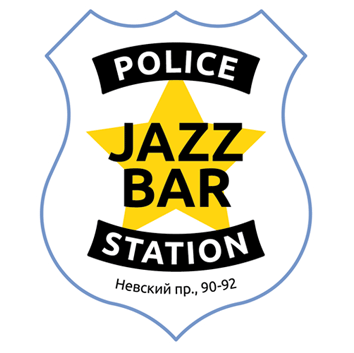 Джаз-клуб«POLICE STATION»Лучшее из европейской американской и русской кухни, обширная пивная карта. Уникальный интерьер в стиле полицейского участка, каждый вечер с 20.00 выступление знаменитых джазовых музыкантовСанкт-Петербург, пр. Невский, 90−92б+7 911 035 35 38https://www.police-station.ru/ На чек от 2000 рублей скидка 10%Второй билет на джаз-концерт в подарок при ОБЯЗАТЕЛЬНОМ бронировании по телефонуСанкт-Петербург, пр. Невский, 90−92б+7 911 035 35 38https://www.police-station.ru/ На чек от 2000 рублей скидка 10%Второй билет на джаз-концерт в подарок при ОБЯЗАТЕЛЬНОМ бронировании по телефону10%1=2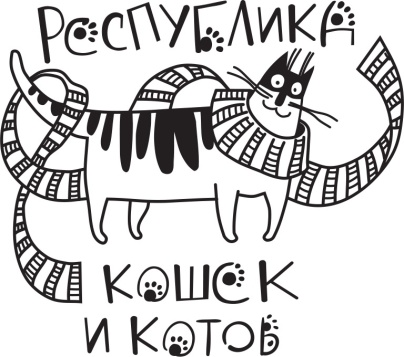 Котокафе №1«РЕСПУБЛИКА КОШЕК»Котокафе №2«РЕСПУБЛИКА КОТОВ»Два котокафе, а вместе − первый и крупнейший проект о кошках в Европеул. Якубовича, 10пр. Литейный, 608 812 312 04 878 812 906 53 43https://www.catsrepublic.ru/ ул. Якубовича, 10пр. Литейный, 608 812 312 04 878 812 906 53 43https://www.catsrepublic.ru/ 10%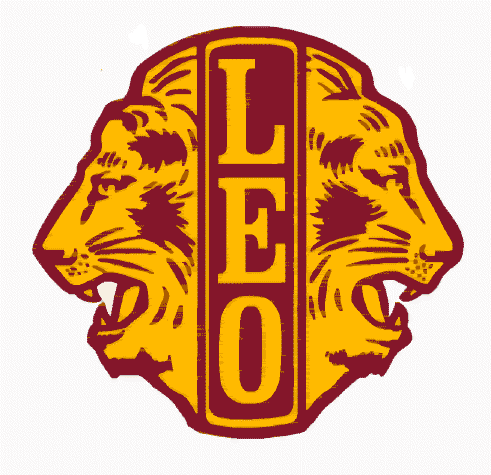 Клуб-ресторан«ЛЕО»Банкетные залы, клубные пятницы и субботы, шоу-программы, бильярд, пул, бар, европейская и кавказская кухня, проведение любых мероприятийул. Байконурская, 13к28 812 394 62 48http://clubleo.ru/ Скидка не распространяется на банкеты, не действует на бильярд в льготное время, не суммируется с другими скидками и акциямиул. Байконурская, 13к28 812 394 62 48http://clubleo.ru/ Скидка не распространяется на банкеты, не действует на бильярд в льготное время, не суммируется с другими скидками и акциями20%КРАСОТАКРАСОТАКРАСОТАКРАСОТАКРАСОТАКРАСОТАКРАСОТАКРАСОТА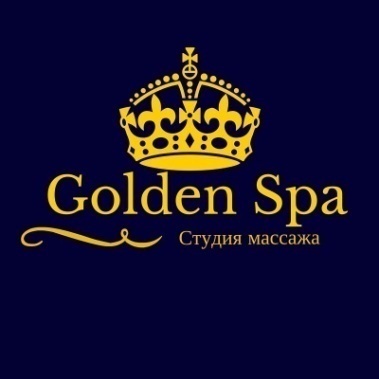 Студия массажа«GOLDEN SPA»уголок уюта в огромном мегаполисе, огромный выбор SPA-процедур, самые популярные виды массажейул. Бухарестская, 118к1+7 921 877 88 10http://goldenspa.spb.ru/ Скидка только на SPA-процедурыНе суммируется с другими акциями и скидкамиул. Бухарестская, 118к1+7 921 877 88 10http://goldenspa.spb.ru/ Скидка только на SPA-процедурыНе суммируется с другими акциями и скидками50%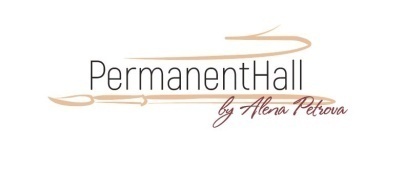 Студия перманентного макияжа«PERMANENT HALL»Уютное, эксклюзивное и атмосферное место, где Вам профессионально сделают высококлассный косметический татуаж, окутают заботой и вниманием.ул. Бухарестская 110к18 812 922 01 39https://permanenthall.ru ул. Бухарестская 110к18 812 922 01 39https://permanenthall.ru 15%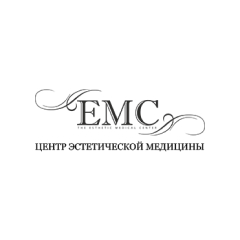 Центр эстетической медицины«ЕМС»Полный спектр косметологических услугул. Чайковского, 338 812 245 90 06http://chaykovskogo33.ru ул. Чайковского, 338 812 245 90 06http://chaykovskogo33.ru 15%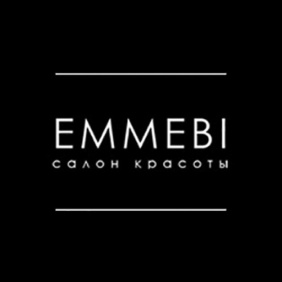 Салон красоты«EMMEBI»место, где Ваше представление об идеальном образе находит яркое и всегда оригинальное творческое воплощениеБольшой пр. В.О., 748 812 322 15 59http://salon-emmebi.ru Большой пр. В.О., 748 812 322 15 59http://salon-emmebi.ru 10%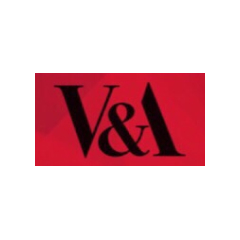 Салон красоты«V&A И SOK»уход за лицом, бровями и ресницами, депиляция и солнечные ванны в вертикальном или горизонтальном солярии.наб. Морская, 15ул. Казанская, 298 812 571 37 01https://vk.com/vastudiooo наб. Морская, 15ул. Казанская, 298 812 571 37 01https://vk.com/vastudiooo 25%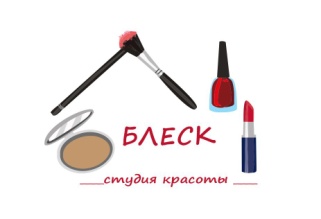 Салон красоты«БЛЕСК»Салон красоты нового стандарта, где собраны лучшие мировые марки по уходу за волосами ул. Доблести, 7/2 лит. Б+7 965 750 74 13https://vk.com/blesksalonspb ул. Доблести, 7/2 лит. Б+7 965 750 74 13https://vk.com/blesksalonspb 7%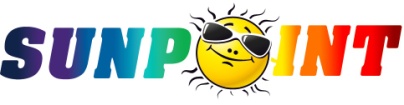 Студии света и красоты«SUN POINT»Передовые технологии в области оздоровления светом8 812 600 69 00https://sunpoint.ru 20% на гибридные аппараты, УФ аппараты, 10% на автозагар8 812 600 69 00https://sunpoint.ru 20% на гибридные аппараты, УФ аппараты, 10% на автозагар10%20%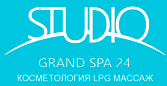 Салон красоты «STUDIO GRAND SPA»Уютный салон красоты в центре города с видом на Неву. Место, где живет настоящая красотанаб. Мытнинская, 3+7 981 135 63 88+7 812 903 08 50+7 812 498 85 06http://lpgmassage.spb.ru/ наб. Мытнинская, 3+7 981 135 63 88+7 812 903 08 50+7 812 498 85 06http://lpgmassage.spb.ru/ 30%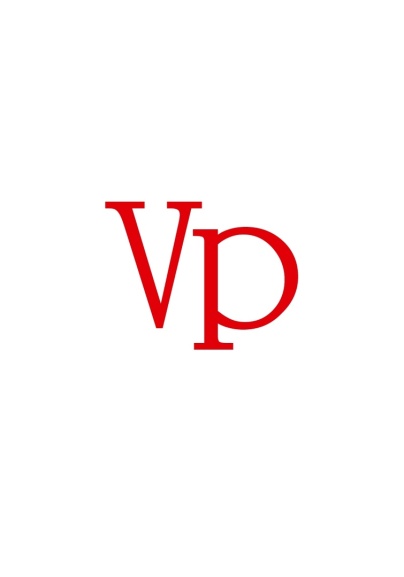 Студия красоты«VP»Профессиональные мастера, индивидуальный подход, брендовые материалы, безупречные результаты, компетентные консультанты, приятный отдых, услуги экстра-классашоссе Петергофское, 55к18 812 339 10 89https://vk.com/public108636970 Скидка 15% на первое посещение, на последующие 5%шоссе Петергофское, 55к18 812 339 10 89https://vk.com/public108636970 Скидка 15% на первое посещение, на последующие 5%5%−15%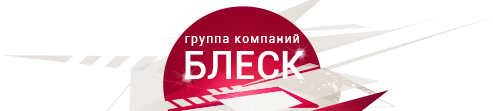 Салон красоты«БЛЕСК»Все виды стрижек и причесок, окрашивание, наращивание ресниц, массаж, косметологические процедуры, солярий, фитобочка, татуаж, макияж, мехенди, спа-уход для ногтейул. Алтайская, 48 812 373 55 18http://schoolblesk.com/ ул. Алтайская, 48 812 373 55 18http://schoolblesk.com/ 20%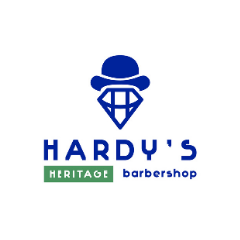 БарбершопHardy’s Heritageул. Савушкина 16+7 931 311 56 42https://hardys.one/hardys-heritage/ул. Савушкина 16+7 931 311 56 42https://hardys.one/hardys-heritage/10%-20%ЗДОРОВЬЕЗДОРОВЬЕЗДОРОВЬЕЗДОРОВЬЕЗДОРОВЬЕЗДОРОВЬЕЗДОРОВЬЕЗДОРОВЬЕ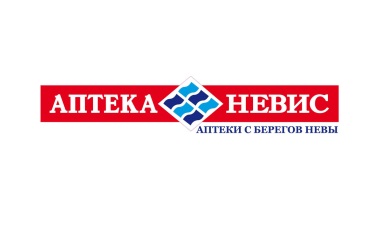 Сеть Аптек«Невис»8 812 703 45 30+7 911 242 03 03https://aptekanevis.ru 8 812 703 45 30+7 911 242 03 03https://aptekanevis.ru 7-15%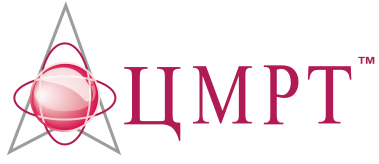 «ЦМРТ»сеть медицинскихклиник по РФмагнитно-резонансная томографиялабораторная диагностикаоптическая 3D-диагностика позвоночникафункциональная диагностика ЭКГ, ЭЭГультразвуковая диагностика8 812 640-02-69https://spb.mydiagnost.ru8 812 640-02-69https://spb.mydiagnost.ru15%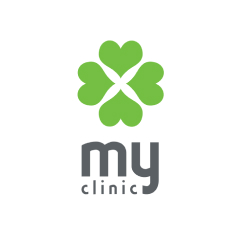 Медицинский центр«МОЯ КЛИНИКА»сеть многопрофильных медицинских центров, более 15 лет оказывающих профессиональную медицинскую помощь по всем направлениямул. Гороховая, 14/268 812 493 03 03https://myclinic.ru ул. Гороховая, 14/268 812 493 03 03https://myclinic.ru 10%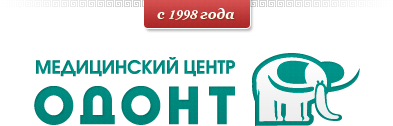 Сеть медицинских центров«ОДОНТ»ул. Казанская, 448 812 600 00 44https://www.odont.ru 5% на функциональную диагностику и лабораторные исследования, инъекционные процедуры10% на консультированные приемы врачей специалистов, аппаратные и уходовые процедуры, стоматологические услуги скидка не распространяется на ортодонтическую аппаратуру и остеотропные препаратыул. Казанская, 448 812 600 00 44https://www.odont.ru 5% на функциональную диагностику и лабораторные исследования, инъекционные процедуры10% на консультированные приемы врачей специалистов, аппаратные и уходовые процедуры, стоматологические услуги скидка не распространяется на ортодонтическую аппаратуру и остеотропные препараты5%10%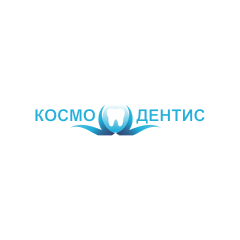 Стоматология«Космодентис»3 современные клиники на территории Санкт-Петербурга. Лицензированные специалисты с опытом работы от 5 до 35 лет.б. Новаторов, 8+7 911 014 95 80пр. Пятилеток, 4/1+7 952 378 17 02ул. Дыбенко, д. 20/1+7 952 240 12 27http://cosmodentis.ru б. Новаторов, 8+7 911 014 95 80пр. Пятилеток, 4/1+7 952 378 17 02ул. Дыбенко, д. 20/1+7 952 240 12 27http://cosmodentis.ru 5%12%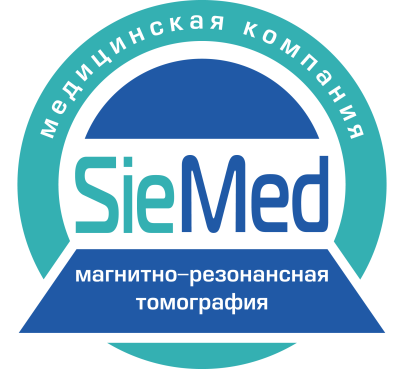 ﻿МРТ центр«СИМЕД»современный диагностический центр, все виды МРТ-исследований, каждый вторник и четверг МРТ-центр работает круглосуточноул. Магнитогорская, 51, лит. Ж., БЦ «Магнитка»8 812 414 98 53
https://siemed.org ул. Магнитогорская, 51, лит. Ж., БЦ «Магнитка»8 812 414 98 53
https://siemed.org 500руб.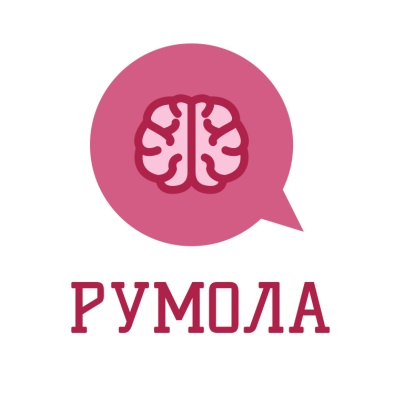 Психологический центр«РУМОЛА»индивидуальная работа с психологом, лечение зависимостей, проработка семейных и родительско-детских отношений, различные тренинги, несколько видов массажаул. Зверинская, 6-8 (вход под арку)8 812 232 70 70http://rumola-spb.ru ул. Зверинская, 6-8 (вход под арку)8 812 232 70 70http://rumola-spb.ru 20%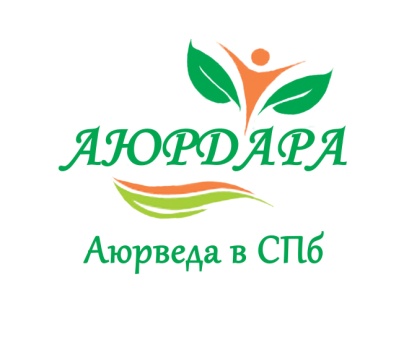 Индийский традиционный центр здоровья«АЮРДАРА»Индийская оздоровительная система, невысокая ценовая политика, пульсовая диагностика, консультации и семинары по Аюрведе, все виды аюрведических процедур и массажей, онлайн-консультации по Джйотишул. Казначейская, 5+7 911 208 61 628 812 326 68 80 https://ayurdara.ru ул. Казначейская, 5+7 911 208 61 628 812 326 68 80 https://ayurdara.ru 20%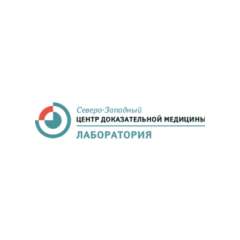 Диагностический центр«СЕВЕРО-ЗАПАДНЫЙ ЦЕНТР ДОКАЗАТЕЛЬНОЙ МЕДИЦИНЫ»14 медицинских центров, оснащенных современным оборудованием, высококвалифицированные кадры, высокоточное современное оборудование ведущих мировых производителейш. Пулковское, 28а8 812 600 47 12https://cdmed.ru ш. Пулковское, 28а8 812 600 47 12https://cdmed.ru 7%ЦВЕТЫ И ПОДАРКИЦВЕТЫ И ПОДАРКИЦВЕТЫ И ПОДАРКИЦВЕТЫ И ПОДАРКИЦВЕТЫ И ПОДАРКИЦВЕТЫ И ПОДАРКИЦВЕТЫ И ПОДАРКИЦВЕТЫ И ПОДАРКИ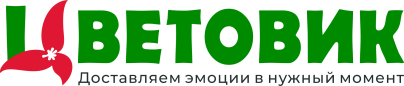 Сеть цветочных салонов«ЦВЕТОВИК»8 800 555 94 01https://cvetovik.com 8 800 555 94 01https://cvetovik.com 5%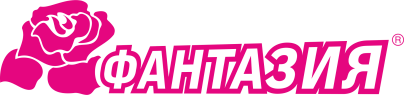 Сеть цветочных салонов«ФАНТАЗИЯ»пер. Финский, 98 812 777 92 008 800 775 92 90https://eliteflower.ru пер. Финский, 98 812 777 92 008 800 775 92 90https://eliteflower.ru 5%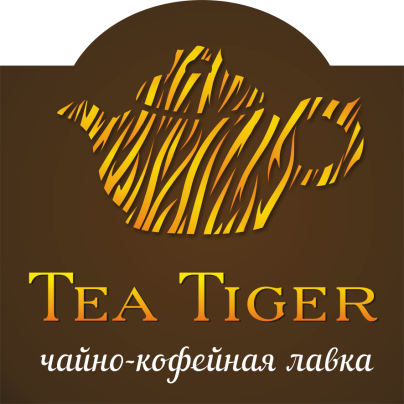 Мастерская подарков«ЧАЙНЫЙ ТИГР»Более 70 сортов чая, зерновой кофе, натуральный мед, восточные сладости, бельгийский шоколад ручной работы, алтайские медовые бальзамы, армянское варенье, крем-мед, стеклянные чайники и пиалыул. Зины Портновой, 32 ТК «Огни города», 2 этаж, секция 21+7 931 228 40 24http://teatiger.ru ул. Зины Портновой, 32 ТК «Огни города», 2 этаж, секция 21+7 931 228 40 24http://teatiger.ru 10%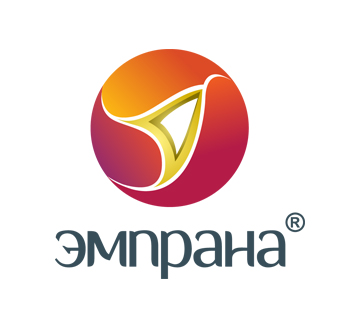 Производитель подарков-впечатлений«ЭМПРАНА»крупнейший в России производитель подарков-впечатлений, сертификатов и сувениров10-я Красноармейская, 15/178 812 449 37 77 8 812 993 28 93https://emprana.ru Скидка зависит от состава подарка. Актуальную информацию можно посмотреть на странице партнёра https://profplus.info/partners/all/cvety-i-podarki/emprana.html 10-я Красноармейская, 15/178 812 449 37 77 8 812 993 28 93https://emprana.ru Скидка зависит от состава подарка. Актуальную информацию можно посмотреть на странице партнёра https://profplus.info/partners/all/cvety-i-podarki/emprana.html 10%−55%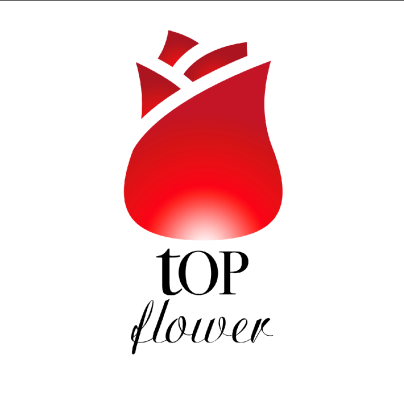 Студия флористики и подарков«TOP FLOWER 24»Авторские букеты, свежая срезка, огромный выбор подарков по любому случаю, профессиональные флористы, индивидуальный подход, современная флористикаул. Коломенская, 32/42+7 911 921 02 86https://topflower24.ru 10% при покупке цветов в салоне20% при заказе в интернет-магазинеул. Коломенская, 32/42+7 911 921 02 86https://topflower24.ru 10% при покупке цветов в салоне20% при заказе в интернет-магазине10%20%СПОРТ И ХОББИСПОРТ И ХОББИСПОРТ И ХОББИСПОРТ И ХОББИСПОРТ И ХОББИСПОРТ И ХОББИСПОРТ И ХОББИСПОРТ И ХОББИ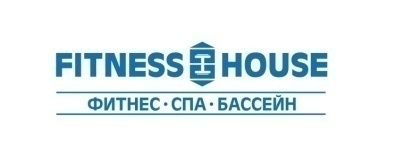 Сеть фитнес-центров«FITNESS HOUSE»42 клуба по Санкт-Петербургу и Ленинградской области с бассейнами, аэробными и тренажёрными залами, кардио- и спа-зонамиШирокий ассортимент групповых программ разной направленности и сложности для любого уровня подготовкиСеть фитнес-центров«FITNESS HOUSE»42 клуба по Санкт-Петербургу и Ленинградской области с бассейнами, аэробными и тренажёрными залами, кардио- и спа-зонамиШирокий ассортимент групповых программ разной направленности и сложности для любого уровня подготовкиул. Наличная, 44к1+7 921 859 67 578 812 244 43 80https://fitnesshouse.ru Специальные цены на годовые абонементы Дополнительная скидка в размере - 7% на акции месяца. Информация о тарифах https://profplus.info/assets/files/fitneshouse.pdf. 7%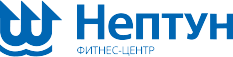 Фитнес-центр«НЕПТУН»Комфорт и индивидуальный подход к каждому клиентуФитнес-центр«НЕПТУН»Комфорт и индивидуальный подход к каждому клиентунаб. Обводного канала, 93А8 812 324 46 968 812 320 26 12http://sport.neptun.spb.ru 5% на годовые клубные карты,10% на дополнительные услуги, теннисный корт, настольный теннис, сауны и турецкие бани5%10%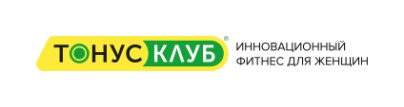 Сеть клубов женского фитнеса«ТОНУС КЛУБ»Крупнейшая в России сеть клубов инновационного женского фитнеса, программа SMART-тренировок и полезного питанияСеть клубов женского фитнеса«ТОНУС КЛУБ»Крупнейшая в России сеть клубов инновационного женского фитнеса, программа SMART-тренировок и полезного питанияул. Гагарина, 78 800 770 08 03https://tonusclub.ru 23%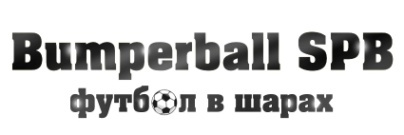 Клуб бампербола«BUMPERBALL SPB»Первый в России и Санкт-Петербурге клуб игры в бамперболКлуб бампербола«BUMPERBALL SPB»Первый в России и Санкт-Петербурге клуб игры в бамперболул. Белы Куна, 32к2В8 812 906 45 22https://bumper-ball.ru 10%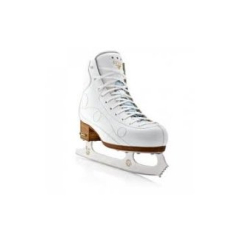 Школа фигурного катания«ЛИДЕР»Программы тренировок для взрослых и детей от 3 лет, индивидуальные тренировки, корпоративные мероприятия и праздники, ледовое шоуШкола фигурного катания«ЛИДЕР»Программы тренировок для взрослых и детей от 3 лет, индивидуальные тренировки, корпоративные мероприятия и праздники, ледовое шоупр. Добролюбова 18, спорткомплекс «Юбилейный»8 812 691 80 95http://lider-spb.ru 5%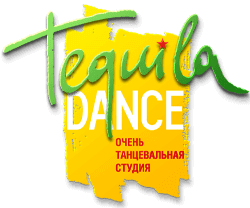 Сеть студий танца и фитнеса«ТЕКИЛА ДАНС»Более 100 залов по Санкт-Петербургу, множество танцевальных и фитнес-направлений и стилей на любой вкус для взрослых и детей с любым уровнем подготовкиСеть студий танца и фитнеса«ТЕКИЛА ДАНС»Более 100 залов по Санкт-Петербургу, множество танцевальных и фитнес-направлений и стилей на любой вкус для взрослых и детей с любым уровнем подготовкиул. Маршала Новикова, 4к18 812 613 89 35https://tequiladance.ru Скидка на первый абонемент при заявке по телефону20%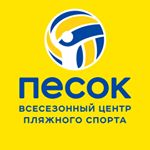 Центр пляжного спорта«ПЕСОК»8 площадок для пляжного волейбола, специально подготовленный, кварцевый песок для игровых видов спорта с системой подогрева, занятия с тренером, корпоративные праздники, турниры, тимбилдингЦентр пляжного спорта«ПЕСОК»8 площадок для пляжного волейбола, специально подготовленный, кварцевый песок для игровых видов спорта с системой подогрева, занятия с тренером, корпоративные праздники, турниры, тимбилдингнаб. Октябрьская, 6к38 812 779 10 29https://sportpesok.com 15%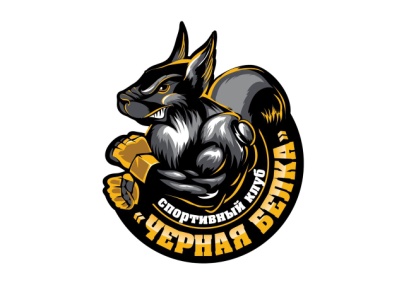 Спортивный клуб«ЧЁРНАЯ БЕЛКА»Профессионально оборудованный зал для CrossFit, тяжелой атлетики, гимнастики, гребли и прилегающая территория парка для бегаСпортивный клуб«ЧЁРНАЯ БЕЛКА»Профессионально оборудованный зал для CrossFit, тяжелой атлетики, гимнастики, гребли и прилегающая территория парка для бегапр. Приморский, 50 лит Б.+7 999 525 23 23http://Cfbelka.ru 10% безлимитный абонемент на общие группы от 6 до 12 месяцев.15% безлимитный абонемент на общие группы до 3 месяцев;20% при покупке от 5 безлимитных абонементов в общие группы от 6 до 12 месяцев25% абонемент в группу начальной подготовки CrossFit onRamp10%−25%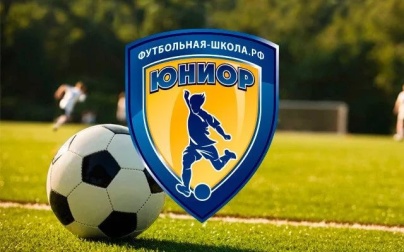 Футбольная школа«ЮНИОР»Крупнейшая в России сеть частных футбольных школ для детей дошкольного и младшего школьного возрастаФутбольная школа«ЮНИОР»Крупнейшая в России сеть частных футбольных школ для детей дошкольного и младшего школьного возрастапр. Приморский, 50 ФЦ «Молния»пр. Обуховской обороны, 105пр. Обуховской обороны, 1308 800 3333 094https://fsjunior.com/Скидка на месячный абонемент10%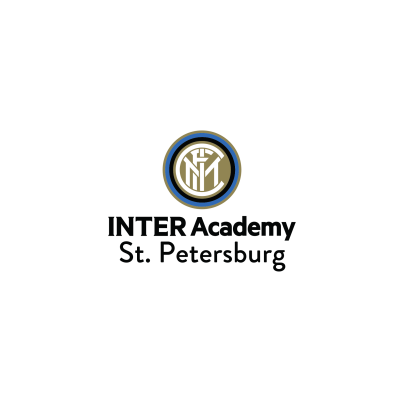 Футбольная академия«ИНТЕР»Итальянский метод обучения, индивидуальный подход по методикам FC INTER, лицензированные тренеры из Италии и России, профессиональные футбольные поляФутбольная академия«ИНТЕР»Итальянский метод обучения, индивидуальный подход по методикам FC INTER, лицензированные тренеры из Италии и России, профессиональные футбольные поляул. Спортивная, 8 лит. А, оф. 928 812 677 61 70https://www.interacademycampspb.ru/ Скидка только на оплату абонемента (форма оплачивается отдельно без скидки)10%КОММУНИКАЦИИКОММУНИКАЦИИКОММУНИКАЦИИКОММУНИКАЦИИКОММУНИКАЦИИКОММУНИКАЦИИКОММУНИКАЦИИКОММУНИКАЦИИ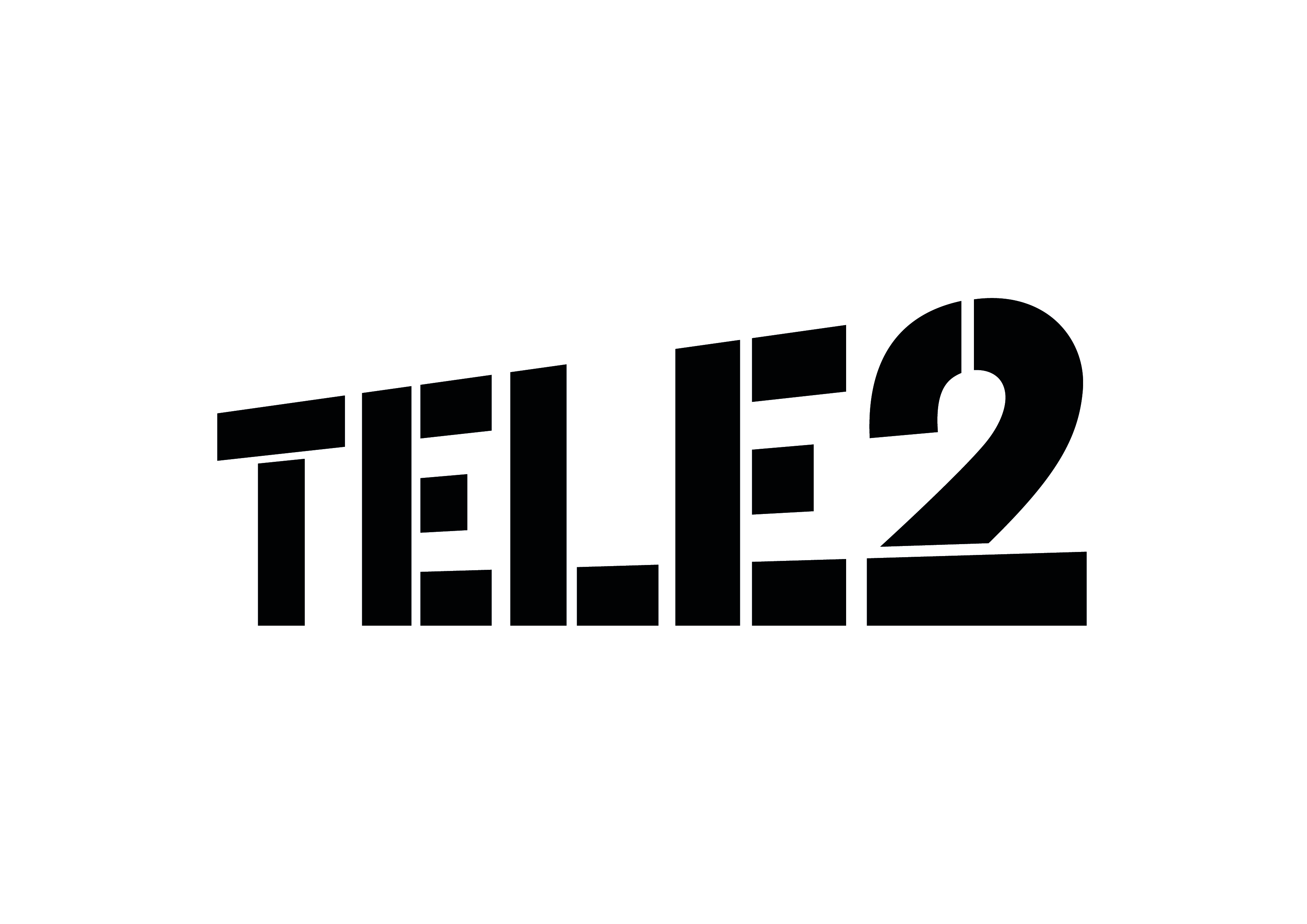 Оператор сотовой связи«TELE2»8 812 989 00 22https://spb.tele2.ru  Эксклюзивные тарифные планы: https://profplus.info/assets/images/banner-2.jpgПодключение только в корпоративных отделах8 812 989 00 22https://spb.tele2.ru  Эксклюзивные тарифные планы: https://profplus.info/assets/images/banner-2.jpgПодключение только в корпоративных отделах40%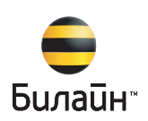 Оператор сотовой связи«БИЛАЙН»8 800 700 06 28Эксклюзивные тарифные планы: https://profplus.info/assets/images/beelinetarif.jpgПодключение только в корпоративных отделах8 800 700 06 28Эксклюзивные тарифные планы: https://profplus.info/assets/images/beelinetarif.jpgПодключение только в корпоративных отделах35%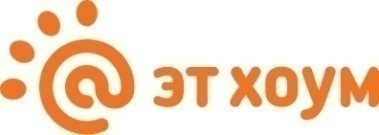 Интернет-провайдер«ЭТ ХОУМ»один из крупнейших интернет-провайдеров Санкт-Петербурга, предоставляющий все популярные телекоммуникационные услугипр. Полюстровский, 32 лит А, оф. 1398 812 240 20 408 812 240 24 24http://www.at-home.ruДля новых абонентов: 1 месяц интернета в подарокДля действующих абонентов скидка -10% от абонентской платы предоставляется до конца 2020 годапр. Полюстровский, 32 лит А, оф. 1398 812 240 20 408 812 240 24 24http://www.at-home.ruДля новых абонентов: 1 месяц интернета в подарокДля действующих абонентов скидка -10% от абонентской платы предоставляется до конца 2020 года10%СФЕРА УСЛУГСФЕРА УСЛУГСФЕРА УСЛУГСФЕРА УСЛУГСФЕРА УСЛУГСФЕРА УСЛУГСФЕРА УСЛУГСФЕРА УСЛУГ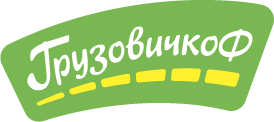 Транспортная компания«ГРУЗОВИЧКОФ»Одна из ведущих компаний на рынке транспортных и логистических услуг Москвы и Санкт-Петербурга.наб. Обводного Канала, 24д, БЦ «Амилен», оф. 28-29, 3 этаж8 800 100 33 30https://gruzovichkof.ru наб. Обводного Канала, 24д, БЦ «Амилен», оф. 28-29, 3 этаж8 800 100 33 30https://gruzovichkof.ru 10%15%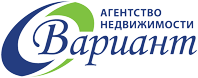 Агентство недвижимости«ВАРИАНТ»Оказание услуг любого уровня сложности ул. Большая Морская, 3, оф. 2028 812 500 52 07 8 812 500 52 08https://variantspb.ru/ 15% от общей стоимости услуг. Подбор квартир в новостройках КОМИССИЯ 0%ул. Большая Морская, 3, оф. 2028 812 500 52 07 8 812 500 52 08https://variantspb.ru/ 15% от общей стоимости услуг. Подбор квартир в новостройках КОМИССИЯ 0%15%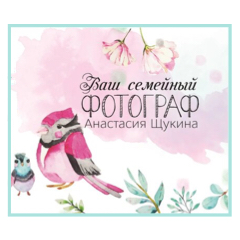 Фотограф Анастасия ЩукинаПушкинул. Железнодорожная д.76+7 911 256 56 43 http://takoe-foto.ruПушкинул. Железнодорожная д.76+7 911 256 56 43 http://takoe-foto.ru15%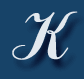 Учебный центр«КОНЕССАНС»Более 100 специальностейпр. Московский, 107к4, оф. 27 (2 этаж)8 812 271 31 26https://connessans.ru пр. Московский, 107к4, оф. 27 (2 этаж)8 812 271 31 26https://connessans.ru 10%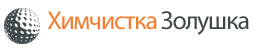 Сеть химчисток«ЗОЛУШКА»Стирка и чистка одежды, чистка дубленок, шуб и кожаных изделий, покраска кожи, покраска х/б изделий, стирка белья, аквачистка пуховиков, ремонт одеждынаб. Морская, 35к18 812 753 79 22 8 904 635 10 57http://zolushkaspb.ru Скидка на профессиональную чистку и стирку всех видов белья и одежды, включая шубы, свадебные платья, шторы, пледы и мягкие игрушкинаб. Морская, 35к18 812 753 79 22 8 904 635 10 57http://zolushkaspb.ru Скидка на профессиональную чистку и стирку всех видов белья и одежды, включая шубы, свадебные платья, шторы, пледы и мягкие игрушки10%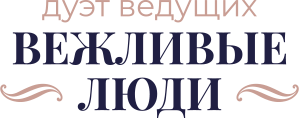 Дуэт ведущих«ВЕЖЛИВЫЕ ЛЮДИ»Союз двух безумно талантливых, одаренных, а главное, высококвалифицированных и образованных ведущих, которые станут гвоздём любого мероприятия.ул. Рижская, 5к1. БЦ «Рижский»8 812 970 26 20 +7 921 657 07 47https://vedem-korporat.ru ул. Рижская, 5к1. БЦ «Рижский»8 812 970 26 20 +7 921 657 07 47https://vedem-korporat.ru 15%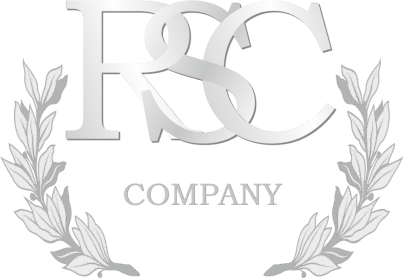 Кейтеринговая компания«RSC COMPANY»Широкий диапазон услуг в сфере проведения торжественных и официальных мероприятий с обеспечение выездного ресторанного обслуживания.ул. Маринеско, 12+7 952 381 93 14+7 965 036 15 86http://rsccompany.ru ул. Маринеско, 12+7 952 381 93 14+7 965 036 15 86http://rsccompany.ru 10%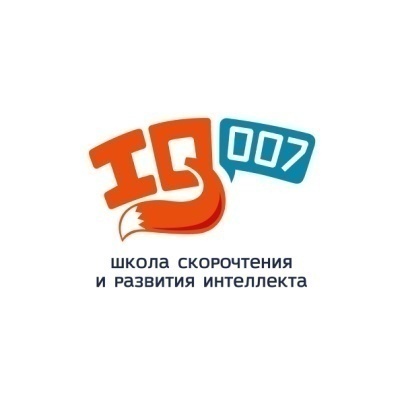 Школа скорочтения и развития интеллекта«IQ007»Сеть центров дополнительного образования для детей от 4 лет, подростков и взрослых.пр. Приморский, 137к1ул. Будапештская, 8к7ш. Красносельское, 54к6ул. Кораблестроителей, 16к28 812 565 50 07https://iq007.ru/На абонементы (8 и 12 занятий) по направлениям "Скорочтение и развитие интеллекта", "Ментальная арифметика" и "Каллиграфия". Срок действия: месяц с момента посещения первого занятия. Ознакомительное индивидуальное занятие бесплатнопр. Приморский, 137к1ул. Будапештская, 8к7ш. Красносельское, 54к6ул. Кораблестроителей, 16к28 812 565 50 07https://iq007.ru/На абонементы (8 и 12 занятий) по направлениям "Скорочтение и развитие интеллекта", "Ментальная арифметика" и "Каллиграфия". Срок действия: месяц с момента посещения первого занятия. Ознакомительное индивидуальное занятие бесплатно15%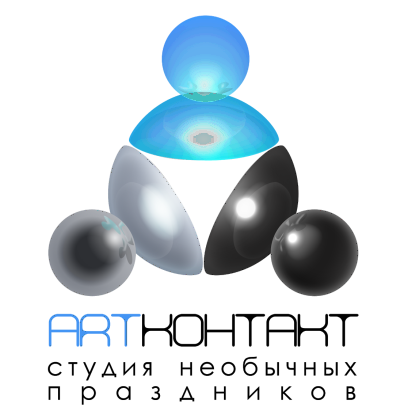 Агентство детских праздников«АРТ КОНТАКТ»Качественное решение вопросов и яркая сторона вашего праздника. Организация и проведение праздников для детей и взрослых. ул. Будапештская, 61 (м. Купчино)8 812 740 15 16https://art-kontakt.ru ул. Будапештская, 61 (м. Купчино)8 812 740 15 16https://art-kontakt.ru 10%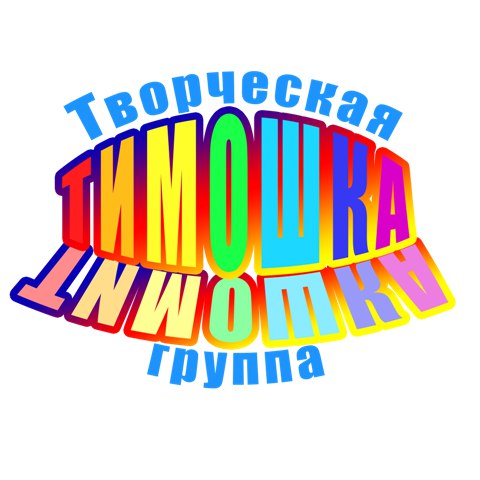 Творческая группа«ТИМОШКА»Команда профессионалов, создающая детские праздники и детские события в городе Санкт-Петербурге и Ленинградской области.наб. р. Фонтанки, 438 812 318 45 15 8 905 273 25 21http://timoshka-spb.ru наб. р. Фонтанки, 438 812 318 45 15 8 905 273 25 21http://timoshka-spb.ru 8%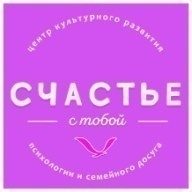 Центр культурного развития, психологии и семейного досуга «СЧАСТЬЕ С ТОБОЙ»Широкий спектр досугово-развивающих занятий для дошкольников и школьниковСестрорецк, наб. реки Сестры, 4+78129876123https://vk.com/ckr_schastyeСкидка на абонементы для посещения занятий и мероприятий (спектаклей, концертов, семинаров, тренингов) Центра;на услуги по организации Дней РожденияСестрорецк, наб. реки Сестры, 4+78129876123https://vk.com/ckr_schastyeСкидка на абонементы для посещения занятий и мероприятий (спектаклей, концертов, семинаров, тренингов) Центра;на услуги по организации Дней Рождения10%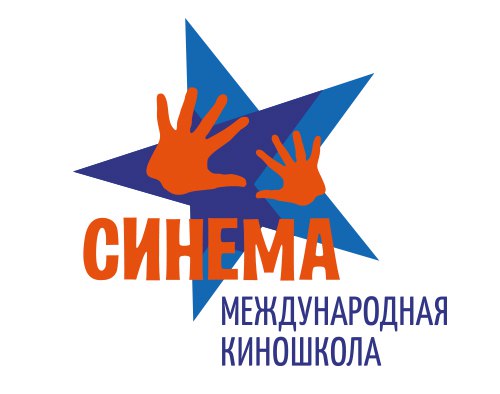 Международная киношкола«СИНЕМА»Курсы для взрослых и детейул. Садовая, 28-30к1+7 921 931 77 758 812 907 28 84http://mycinemaschool.ru ул. Садовая, 28-30к1+7 921 931 77 758 812 907 28 84http://mycinemaschool.ru 10%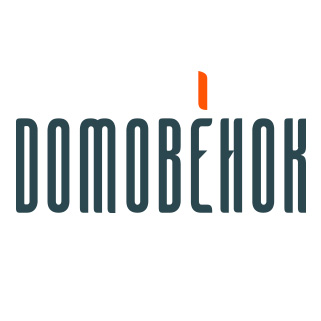 Клининговая компания «Домовенок»Все домашние дела в одном заказе — уборка квартиры, мытье окон, глажка, мелкий ремонт, химчистка мебели и многое другое.8 812 449 65 76 https://spb.domovenok.su/8 812 449 65 76 https://spb.domovenok.su/30%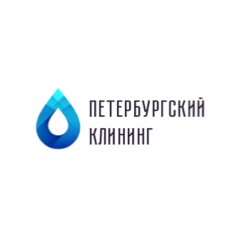 Петербургский клинингул. Луначарского, 7б8 812 9201949https://kliningspb24.ru/ул. Луначарского, 7б8 812 9201949https://kliningspb24.ru/10%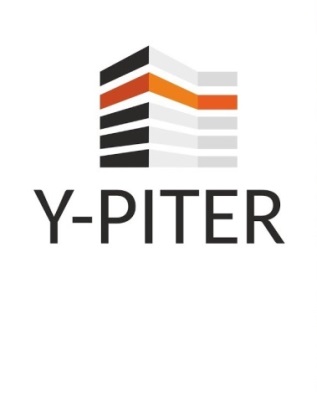 Юридическая компания Y-Piter Продажа - покупка - обмен квартир, комнат,долей, любойнедвижимости в Санкт-Петербурге и Ленинградской области.Санкт-Петербург Суворовский проспект,дом 2 литер Б офис 313+7 962 718 58 98Санкт-Петербург Суворовский проспект,дом 2 литер Б офис 313+7 962 718 58 9810%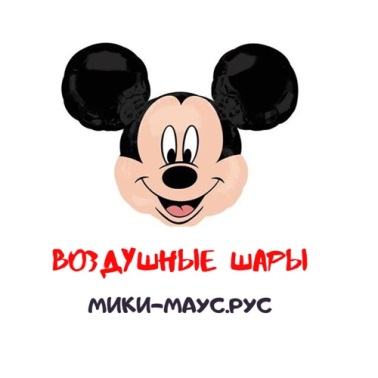 Воздушные шары СПБмики-маус.русhttps://vk.com/air_tnt+7 999 525 90 52Скидка не распространяется на акционные товарымики-маус.русhttps://vk.com/air_tnt+7 999 525 90 52Скидка не распространяется на акционные товары10%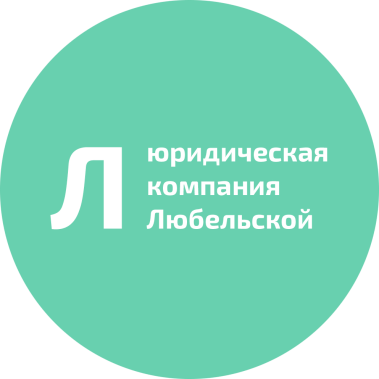 Юридическая компания ЛюбельскойСанкт-Петербургул. Таллинская, д. 7, лит О,оф. 440+7 921 926 42 29https://uklyubelskoy.ru/Санкт-Петербургул. Таллинская, д. 7, лит О,оф. 440+7 921 926 42 29https://uklyubelskoy.ru/15%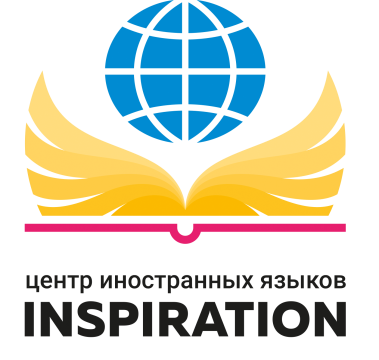 Центр иностранных языков «Inspiration»ЛО, г. Пикалево, ул. Заводская д.16 оф. 12-17+7 952 249 50 08https://vk.com/inspirationpikalevoЛО, г. Пикалево, ул. Заводская д.16 оф. 12-17+7 952 249 50 08https://vk.com/inspirationpikalevo20%ОТДЫХ И ТУРИЗМОТДЫХ И ТУРИЗМОТДЫХ И ТУРИЗМОТДЫХ И ТУРИЗМОТДЫХ И ТУРИЗМОТДЫХ И ТУРИЗМОТДЫХ И ТУРИЗМОТДЫХ И ТУРИЗМ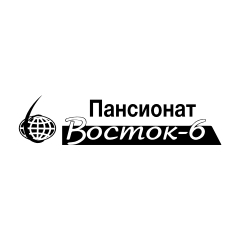 Пансионат «Восток-6»Санкт-Петербург, пос. Смолячково, ш. Приморское,7048 812 67 1000 2https://vostok-6.ruСанкт-Петербург, пос. Смолячково, ш. Приморское,7048 812 67 1000 2https://vostok-6.ru20%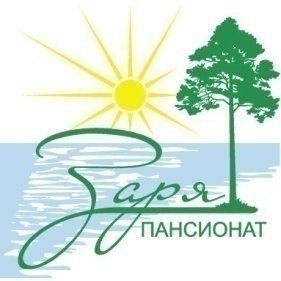 Пансионат«ЗАРЯ»пос. Репино, ш. Приморское, 4238 812 432 06 55http://zaryahotel.ksp.gov.spb.ru пос. Репино, ш. Приморское, 4238 812 432 06 55http://zaryahotel.ksp.gov.spb.ru 10%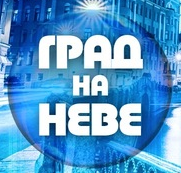 Водные прогулки«Град на Неве»лучшие водные маршруты Санкт-Петербурга, вечерние прогулки на теплоходе с ужином, ночные прогулки под разводными мостами на двухпалубном теплоходе с живой музыкой, экскурсии на речном трамвае, вечерние музыкальные рейсыпр. Невский, 82 пом. 318 812 927 10 77https://gradnaneve.ru Скидка по промокоду: при бронировании на сайтепр. Невский, 82 пом. 318 812 927 10 77https://gradnaneve.ru Скидка по промокоду: при бронировании на сайте10%−30%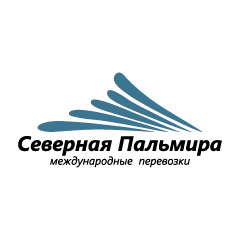 Транспортная компания«Северная Пальмира»официальный перевозчик в сфере международных перевозок, ежедневные рейсы в Финляндию, комфортабельные туристические автобусы, без очередей на границеСанкт-Петербург, пр. Екатерининский, 3А8 812 604 01 04www.northpalmira.ru Скидка на покупку билета на регулярные рейсы №1361, №1362 (СПб-Выборг-Лаппеенранта-Иматра). Не суммируется с остальными льготами.Санкт-Петербург, пр. Екатерининский, 3А8 812 604 01 04www.northpalmira.ru Скидка на покупку билета на регулярные рейсы №1361, №1362 (СПб-Выборг-Лаппеенранта-Иматра). Не суммируется с остальными льготами.10%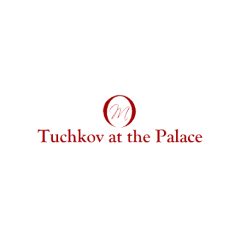 Отель«ТУЧКОВ»Состоит из 13 полностью оборудованных и комфортабельных номеров.Завтрак по системе «Шведский стол»Один из самых гостеприимных отелей городаМалый проспект В.О., 7 лит. А8 812 240 27 31http://tuchkov-hotel.ru/ Прямое бронирование только через официальный сайт или по телефонуМалый проспект В.О., 7 лит. А8 812 240 27 31http://tuchkov-hotel.ru/ Прямое бронирование только через официальный сайт или по телефону10%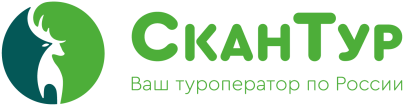 Туроператор«СКАНТУР»Турагентство, действующее по Северо-Западном направлениюпл. Александра Невского, 2E, БЦ «Москва»,оф. 806 (8 этаж)8 800 555 64 63http://scantour.ru 10% на туры на Валаам, Кижи, Соловки12 % на туры по направлениям Новгород, Псков, Выбор и Ленинградская область18% на туры по Карелии (кроме Валаам, Кижи, Соловки)пл. Александра Невского, 2E, БЦ «Москва»,оф. 806 (8 этаж)8 800 555 64 63http://scantour.ru 10% на туры на Валаам, Кижи, Соловки12 % на туры по направлениям Новгород, Псков, Выбор и Ленинградская область18% на туры по Карелии (кроме Валаам, Кижи, Соловки)10%12%18%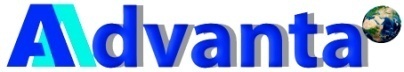 Туроператор«ADVANTA TRAVEL»Туры по Европе и по другим странам на автобусе, самолете, пароме.ул. Ефимова, 3а, лит. Д, оф. 728 812 982 82 53https://advantatravel.ru 5% на авиатуры10% на автобусные и круизыул. Ефимова, 3а, лит. Д, оф. 728 812 982 82 53https://advantatravel.ru 5% на авиатуры10% на автобусные и круизы5%10%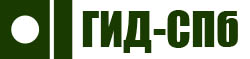 Туроператор«ЭЛЬБРУС»Главные направления: Карелия, Петербург и его пригороды (Петергоф, Кронштадт, ломоносов, Шлиссельбург, Гатчина, Пушкин, Павловск и т.д.), Ленинградская, Псковская, Новгородская, Вологодская и Тверская области. пр. Каменноостровский, 15, оф. 203бhttps://spbkarelia.ru 8 812 389 44 32 8 812 904 09 66пр. Каменноостровский, 15, оф. 203бhttps://spbkarelia.ru 8 812 389 44 32 8 812 904 09 6650%−70%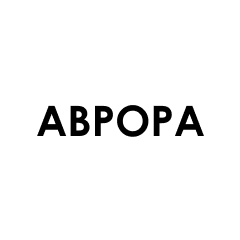 Отель«АВРОРА»Апартаменты с местом для курения, лифтом и сейфом. Услуги и обслуживание по приезду включают в себя трансфер из аэропорта, круглосуточный ресепшн и уборку номеровнаб. реки Фонтанки, 85+7 921 307 55 28Бронирование только по телефонуС 01.10.2019-25.04.2020 - 50%  26.04.2020-29.04.2019, 11.05.2019-14.05.2020, 21.07.2020 -30.08.2020, 31.08.2020-30.09.2020 - 45 %  С 01.05.2020-10.05.2020 - 30%  С 25.12.2019-10.01.2020, 15.05.2020-30.05.2020, 11.07.2020-20.07.2020, 01.06.2020 -10.07.2020 - 25%наб. реки Фонтанки, 85+7 921 307 55 28Бронирование только по телефонуС 01.10.2019-25.04.2020 - 50%  26.04.2020-29.04.2019, 11.05.2019-14.05.2020, 21.07.2020 -30.08.2020, 31.08.2020-30.09.2020 - 45 %  С 01.05.2020-10.05.2020 - 30%  С 25.12.2019-10.01.2020, 15.05.2020-30.05.2020, 11.07.2020-20.07.2020, 01.06.2020 -10.07.2020 - 25%25%−50%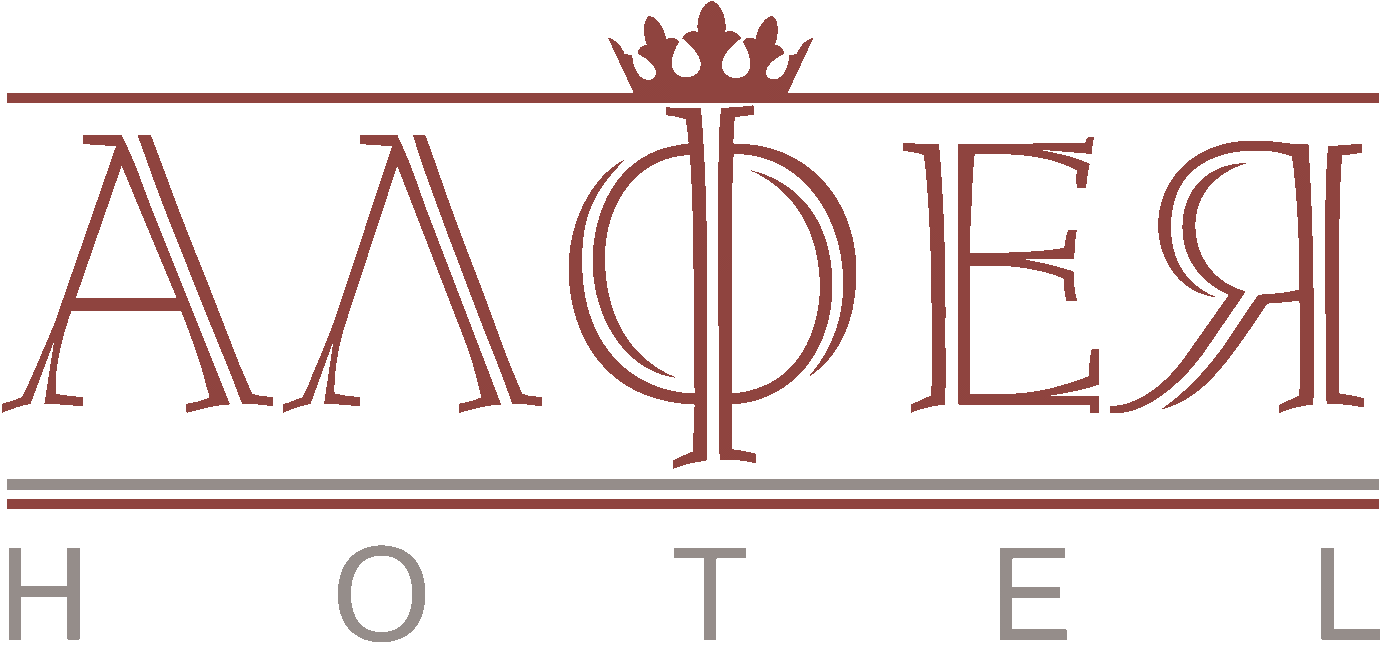 Отель«АЛФЕЯ»По-домашнему комфортный отельДля гостей предназначены 7 просторных номеров. Соответствующее оформление интерьера, добротная мебель, полноценный комплекс бытовых удобств способствуют созданию по-домашнему уютной атмосферы.ул.Марата, 8+7 921 307 55 28https://alfeyahotel.com Бронирование только через сайт или по телефонуС 01.10.2019-25.04.2020 - 50%  26.04.2020-29.04.2020, 11.05.2020-14.05.2020, 21.07.2020 -30.08.2020, 31.08.2020-30.09.2020 - 45 %  С 01.05.2020-10.05.2020 - 30%  С 25.12.2019-10.01.2020, 15.05.2020-30.05.2020, 11.07.2020-20.07.2020, 01.06.2020 -10.07.2020 - 25%ул.Марата, 8+7 921 307 55 28https://alfeyahotel.com Бронирование только через сайт или по телефонуС 01.10.2019-25.04.2020 - 50%  26.04.2020-29.04.2020, 11.05.2020-14.05.2020, 21.07.2020 -30.08.2020, 31.08.2020-30.09.2020 - 45 %  С 01.05.2020-10.05.2020 - 30%  С 25.12.2019-10.01.2020, 15.05.2020-30.05.2020, 11.07.2020-20.07.2020, 01.06.2020 -10.07.2020 - 25%25%−50%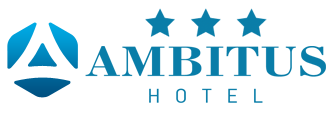 Отель«АМБИТУС»Отель предлагает высокий уровень обслуживания и удобств, для удовлетворения индивидуальных потребностей путешественников. ул. Марата, 8+7 931 342 01 30 8 812 313 83 19http://ambitushotel.ru Бронирование только через официальный сайт или по телефонамС 01.10.2019-25.04.2020 - 50%  26.04.2020-29.04.2020, 11.05.2020-14.05.2020, 21.07.2020 -30.08.2020, 31.08.2020-30.09.2020 - 45 %  С 01.05.2020-10.05.2020 - 30%  С 25.12.2019-10.01.2020, 15.05.2020-30.05.2020, 11.07.2020-20.07.2020, 01.06.2020 -10.07.2020 - 25%ул. Марата, 8+7 931 342 01 30 8 812 313 83 19http://ambitushotel.ru Бронирование только через официальный сайт или по телефонамС 01.10.2019-25.04.2020 - 50%  26.04.2020-29.04.2020, 11.05.2020-14.05.2020, 21.07.2020 -30.08.2020, 31.08.2020-30.09.2020 - 45 %  С 01.05.2020-10.05.2020 - 30%  С 25.12.2019-10.01.2020, 15.05.2020-30.05.2020, 11.07.2020-20.07.2020, 01.06.2020 -10.07.2020 - 25%25%−50%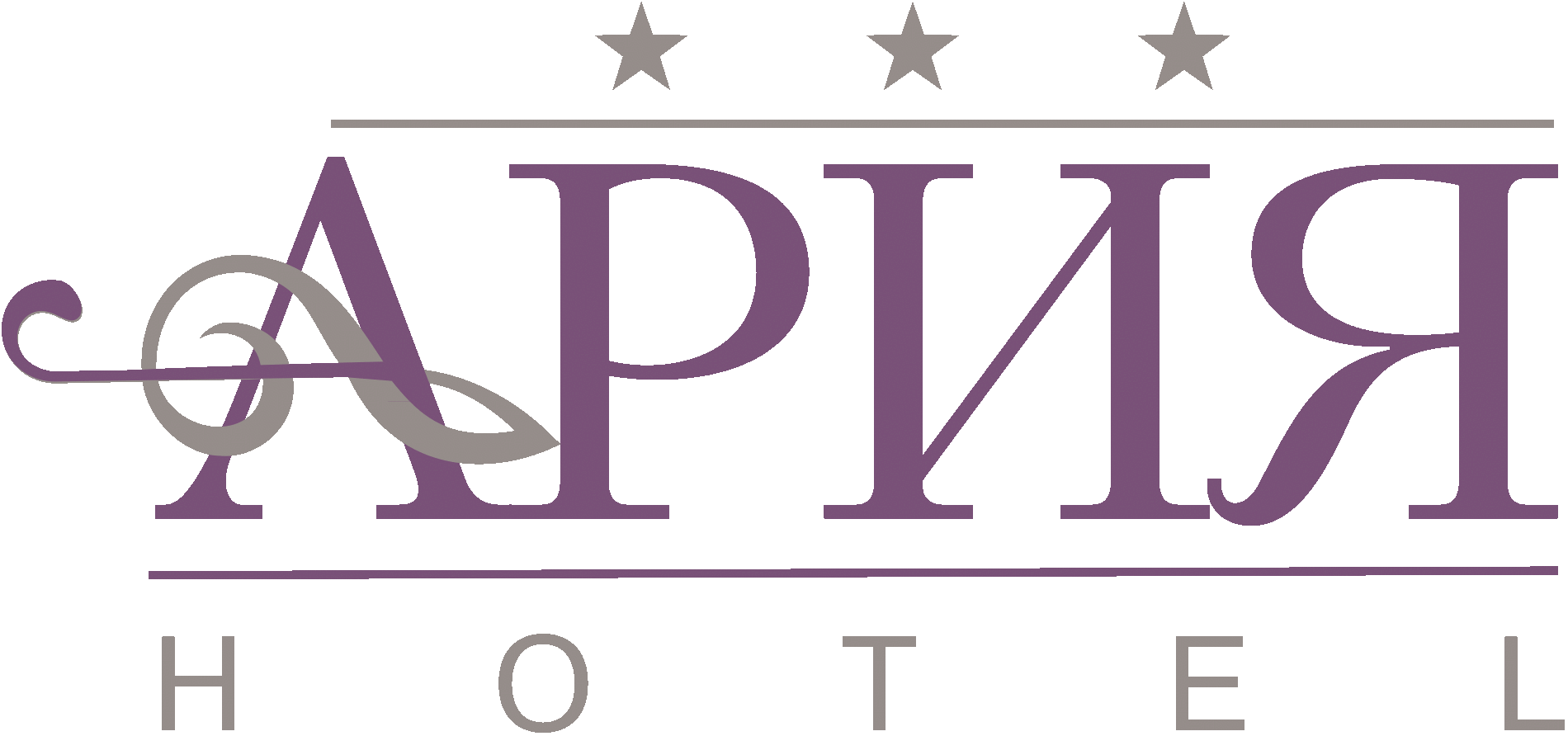 Отели«АРИЯ»Размещение отеля особенно привлекательно для туристов ввиду близости исторических памятников и достопримечательностей..ул. Чайковского,  22ул. Кирочная  22+7 911 925 19 36 +7 931 342 01 30https://ariyahotel.com Бронирование только через сайт или по или  по телефонамС 01.10.2019-25.04.2020 - 50%  26.04.2020-29.04.2020, 11.05.2020-14.05.2020, 21.07.2020 -30.08.2020, 31.08.2020-30.09.2020 - 45 %  С 01.05.2020-10.05.2020 - 30%  С 25.12.2019-10.01.2020, 15.05.2020-30.05.2020, 11.07.2020-20.07.2020, 01.06.2020 -10.07.2020 - 25%ул. Чайковского,  22ул. Кирочная  22+7 911 925 19 36 +7 931 342 01 30https://ariyahotel.com Бронирование только через сайт или по или  по телефонамС 01.10.2019-25.04.2020 - 50%  26.04.2020-29.04.2020, 11.05.2020-14.05.2020, 21.07.2020 -30.08.2020, 31.08.2020-30.09.2020 - 45 %  С 01.05.2020-10.05.2020 - 30%  С 25.12.2019-10.01.2020, 15.05.2020-30.05.2020, 11.07.2020-20.07.2020, 01.06.2020 -10.07.2020 - 25%25%−50%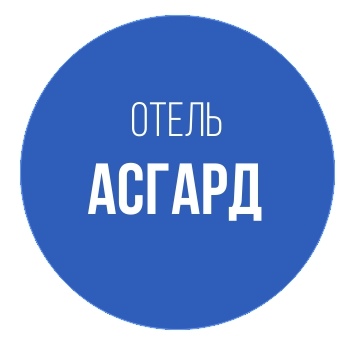 Отель«АСГАРД»Соответствующее оформление интерьера, добротная мебель, полноценный комплекс бытовых удобств способствуют созданию по-домашнему уютной атмосферы.Средний пр. В.О., 75+7 911 115 03 30 +7 911 925 19 36https://asgard-hotel.com Бронирование только через сайт или по телефонамС 01.10.2019-25.04.2020 - 50%  26.04.2020-29.04.2020, 11.05.2020-14.05.2020, 21.07.2020 -30.08.2020, 31.08.2020-30.09.2020 - 45%  С 01.05.2020-10.05.2020 - 30%  С 25.12.2019-10.01.2020, 15.05.2020-30.05.2020, 11.07.2020-20.07.2020, 01.06.2020 -10.07.2020 - 25%Средний пр. В.О., 75+7 911 115 03 30 +7 911 925 19 36https://asgard-hotel.com Бронирование только через сайт или по телефонамС 01.10.2019-25.04.2020 - 50%  26.04.2020-29.04.2020, 11.05.2020-14.05.2020, 21.07.2020 -30.08.2020, 31.08.2020-30.09.2020 - 45%  С 01.05.2020-10.05.2020 - 30%  С 25.12.2019-10.01.2020, 15.05.2020-30.05.2020, 11.07.2020-20.07.2020, 01.06.2020 -10.07.2020 - 25%25%−50%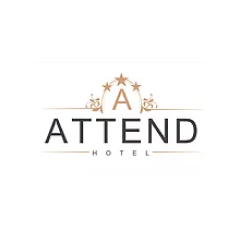 Отель«АТТЕНД»Превосходный вариант для тех, кому необходимо тихое и уютное место для полноценного отдыха. Приятный интерьер, уютная атмосфера, комфортная обстановка номеров – все это способствует качественному отдыху во время туристической или деловой поездкиул. Марата, 10, кв. 31, 32 +7 921 307 55 28 +7 904 513 88 98https://attend-hotel.ru Бронирование только через сайт или по телефонамС 01.10.2019-25.04.2020 - 50%  26.04.2020-29.04.2020, 11.05.2020-14.05.2020, 21.07.2020 -30.08.2020, 31.08.2020-30.09.2020 - 45%  С 01.05.2020-10.05.2020 - 30%  С 25.12.2019-10.01.2020, 15.05.2020-30.05.2020, 11.07.2020-20.07.2020, 01.06.2020 -10.07.2020 - 25%ул. Марата, 10, кв. 31, 32 +7 921 307 55 28 +7 904 513 88 98https://attend-hotel.ru Бронирование только через сайт или по телефонамС 01.10.2019-25.04.2020 - 50%  26.04.2020-29.04.2020, 11.05.2020-14.05.2020, 21.07.2020 -30.08.2020, 31.08.2020-30.09.2020 - 45%  С 01.05.2020-10.05.2020 - 30%  С 25.12.2019-10.01.2020, 15.05.2020-30.05.2020, 11.07.2020-20.07.2020, 01.06.2020 -10.07.2020 - 25%25%−50%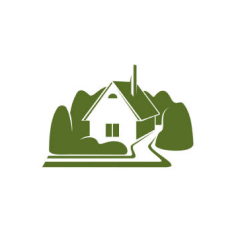 Коттеджный посёлок«ОЗЁРНЫЙ БЕРЕГ»Тихий и живописный уголок рядом с Вуоксой, семейный и корпоративный отдых круглый год, коттеджи из бруса с отдельной беседкой, мангалом и парковочным местом. Охраняемая территория, детская и спортивная площадки, живой уголок и баня.п. Беличье, Ларионовская волость, Приозерского района, Ленинградской области+7 921 961 92 73 +7 931 342 01 30http://ozbereg.ru Прямое бронирование только через официальный сайт или по телефонамп. Беличье, Ларионовская волость, Приозерского района, Ленинградской области+7 921 961 92 73 +7 931 342 01 30http://ozbereg.ru Прямое бронирование только через официальный сайт или по телефонам20%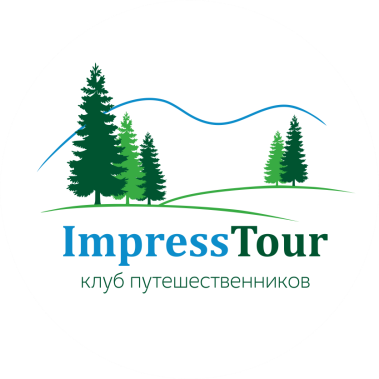 Клуб путешественников«ИМПРЕСС ТУР»Экскурсии, путешествия, водные прогулки, авторские программыул. Звенигородская 1, лит. А, оф. 102+7 921 870 91 21+7926 525 78 44https://vk.com/tur_vyhodnogo_dnja ул. Звенигородская 1, лит. А, оф. 102+7 921 870 91 21+7926 525 78 44https://vk.com/tur_vyhodnogo_dnja 10%−20%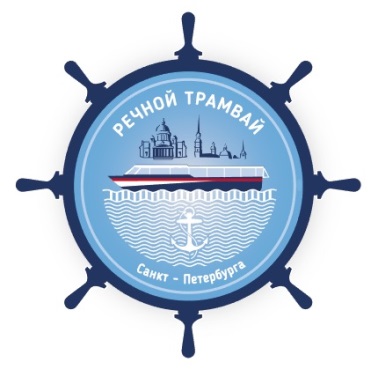 Судоходная компания«Речной трамвай»12 теплоходов, прогулка 1 час.Посадка и высадка осуществляется на причале по адресу: Кронверкская наб., причал № 2 от Иоанновского моста ул. Ленина, 20+7 921 959 14 49www.rivertram.ru 53% на водную прогулку (стоимость билета 350 вместо 750).10% на аренду теплохода для проведения любого мероприятия, которая суммируется с внутренней акцией компании.ул. Ленина, 20+7 921 959 14 49www.rivertram.ru 53% на водную прогулку (стоимость билета 350 вместо 750).10% на аренду теплохода для проведения любого мероприятия, которая суммируется с внутренней акцией компании.10%53%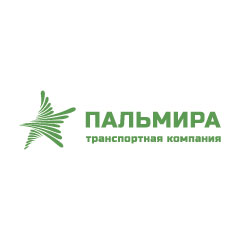 Транспортная компания«ПАЛЬМИРА»Собственный автопарк, ремзона, медицинский кабинет, детские перевозкиСанкт-Петербург, пр. Екатерининский, 3А8 812 604 01 04www.autopalmira.ru Скидка на заказ автобуса для выездных мероприятий. Скидка не суммируется с остальными льготамиСанкт-Петербург, пр. Екатерининский, 3А8 812 604 01 04www.autopalmira.ru Скидка на заказ автобуса для выездных мероприятий. Скидка не суммируется с остальными льготами5%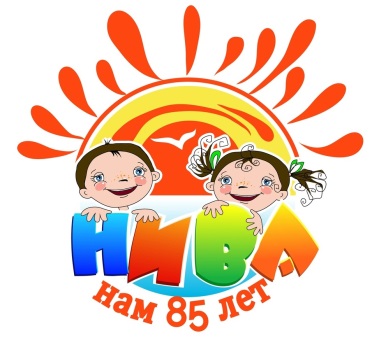 Детский оздоровительный лагерь  санаторного типа«Нива»Краснодарский край, г. Геленджик,ул. Красногвардейская, 89. 8 86141 5 95 98https://vk.com/club942392Краснодарский край, г. Геленджик,ул. Красногвардейская, 89. 8 86141 5 95 98https://vk.com/club9423923%СТРАХОВАНИЕСТРАХОВАНИЕСТРАХОВАНИЕСТРАХОВАНИЕСТРАХОВАНИЕСТРАХОВАНИЕСТРАХОВАНИЕСТРАХОВАНИЕ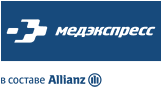 Страховая компания«МЕДЭСКПРЕСС»Одна из крупнейших страховых компаний Санкт-Петербурга и Северо-Западного региона.8 800 200 33 03https://www.medexpress.ru/ льготные тарифы страхованиятарифы: https://profplus.info/assets/files/spec-usloviya-dlya-profsoyuzov.pdf8 800 200 33 03https://www.medexpress.ru/ льготные тарифы страхованиятарифы: https://profplus.info/assets/files/spec-usloviya-dlya-profsoyuzov.pdfСпецусл.БАНКОВСКИЕ УСЛУГИБАНКОВСКИЕ УСЛУГИБАНКОВСКИЕ УСЛУГИБАНКОВСКИЕ УСЛУГИБАНКОВСКИЕ УСЛУГИБАНКОВСКИЕ УСЛУГИБАНКОВСКИЕ УСЛУГИБАНКОВСКИЕ УСЛУГИ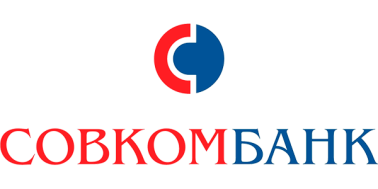 ПАО «Совкомбанк»8 800 100 77 72https://sovcombank.ru/8 800 100 77 72https://sovcombank.ru/Спец.усл.